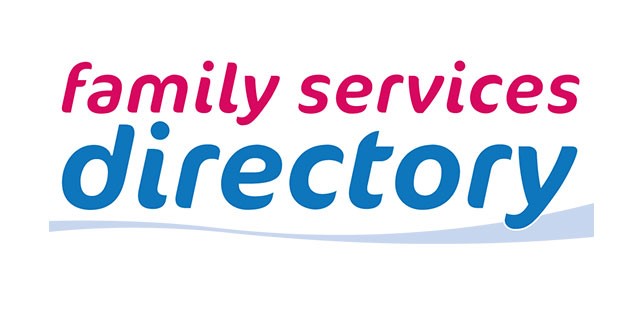 Community DirectoryBuller, Grey, WestlandCreated 05/05/2021AddictionAl-Anon Family Groups - West CoastFSD0001152	Last updated 06/08/2020Help for family and friends of problem drinkers in the West Coast regionoffice@al-anon.org.nz	 Office Hours: Tuesday, Wednesday, Thursday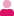 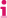 Emerge Aotearoa provides a wide range of community-based mental health, addiction, and disability support services nationwide. We believe that everyone is capable of living full and rich lives in their communities. 45 Boundary Street Greymouth 7805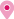 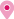 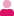 	westcoast@emergeaotearoa.org.nz	 8:30am - 5:00pm WeekdaysRata Alcohol & Other Drug ServiceFSD0001178	Last updated 05/06/2020Assessment, treatment and referral for any person affected by their own  substance misuse / dependence  issues. Brief intervention or ongoing support counselling. Grey Base Hospital 71 Water Walk Road Greymouth 7805RataAODService@wcdhb.health.nz	 Available Monday to Friday 8am - 4.30pm	(03) 769 7805	All services free of charge.No referral required.Rural Nurse Specialists at South Westland Clinics - Hari Hari, Whataroa, Franz Joseph, Fox Glacier, HaastFSD0021068	Last updated 04/02/2021A one-stop shop for medical concerns in South Westland.  Each clinic is run by a Rural Nurse Specialist with a weekly Doctor’s day at each clinic.  Call 0800 SW HEALTH (0800 794 325) for appointments and enquiries.  See our website for more information, including a roster for each clinic. 97 Cron Street Franz Joseph 7886	swadmin@wcdhb.health.nz	 Available by telephone 8:30am to 5pm (with aWestland Community Mental HealthFSD0001160	Last updated 05/08/2020Services provided by the Community Mental Health service include alcohol and drug, children, youth and family, forensic nursing, community mental health nursing, Maori mental health and psychiatric emergency service. Hokitika Health Centre 59 Sewell Street Hokitika 7810	(03) 756 9700	 Monday to Friday 8.00am - 4.30pm.All services free of charge. No referral required.Basic NeedsBuller Budget Advisory ServiceFSD0000012	Last updated 05/04/2021To offer free Budget advice, support and mentoring to the family unit and individuals regardless of age, race, gender, religion. To deliver community Education. To ensure confidentiality for our clients. To help people manage their financial resources. To increase awareness in budgeting through promotion and education. To offer advocacy. Clock Tower Building 113 Palmerston Street Westport 7825	bullerbudget@xtra.co.nz	 10am to 2pm Monday - Friday. Answerphone at	(03) 789 8080	other times.All services free of charge. No referral required.Buller/West Coast Home Hospice TrustFSD0008233	Last updated 05/04/2021To assist families living on the West Coast in the care and management of their terminally ill members, maintaining them at home for as long as the patient wishes - up to and including death. 191 High Street Greymouth 7805 jen.hen@xtra.co.nz	 Monday to Friday 9am-5pm.Citizens Advice Bureau - BullerFSD0006911	Last updated 22/04/2021Citizens Advice Bureau provides free, confidential information and advice to anyone about any query or problem. CAB is staffed by trained volunteers who can access information by computer or from the extensive range of resources held by each bureau.  The service can be accessed by phone, email or in person. Clocktower Building 113 Palmerston Street Westport 7825	buller@cab.org.nz	 10.00am - 1.00pm, Monday, Wednesday,Homebuilders West Coast TrustFSD0000009	Last updated 12/10/2020We provide quality social services to children and whanau ages 0-17 years for the West Coast from Karamea to Hokitika and inland to Reefton. Homebuilders are the only Level 1 provider on the West Coast for Respite care of children aged 0-17 yrs.  We provide Homebased Social Work Support, Respite Care, Family Counselling, Social Worker in Schools - all schools in the Buller and Greymouth schools Runanga, Blaketown, Cobden, Paparoa Range - Dobson/Blackball, BigBrothers Big Sisters of Buller and Grey District Youth Mentoring Programmes, Kawatiri FamilyHarm Prevention Administrator, Strengthening Families Lead Agency and Connecting Families.Our mission statement: Together we strengthen the well-being of children, families and community. 52 Mill Street Westport	office@homebuilderswpt.co.nz	 Office hours 8.30 am - 5 pm Mon - Friday,Homebuilders West Coast Trust - GreymouthFSD0019157	Last updated 12/10/2020We provide quality social services to children and whanau ages 0-17 years for the West Coast from Karamea to Haast and inland to Reefton.  Homebuilders are the only Level 1 provider on the West Coast for Respite care of children aged 0-17 yrs.  We provide Homebased Social WorkSupport, Respite Care, Family Counselling, Social Worker in Schools - Greymouth - Runanga, Blaketown, Cobden, Paparoa Range - Dobson/Blackball Schools. Strengthening Families Lead Agency.Our mission statement: Together we strengthen the wellbeing of children, families and community. 11 Nelson Street Greymouth	office@homebuilderswpt.co.nz	 8.30 - 5.00pm  office is sometimes unstaffed,Jenny Hellyer Supervision and Counselling ServicesFSD0000006	Last updated 19/04/2021Private practice offering confidential counselling and professional supervision. MNZAC, Registered with NZAC  for counselling and supervision.Postgraduate Certificate in Professional Supervision (NMIT).Approved by Sensitive Claims Unit, ACC.Experience in working with adults and a wide range of issues, including recovery from trauma and family violence.Available throughout New Zealand by Skype for supervision. 37 Peel Street Westport 7825	jennyhellyer@xtra.co.nz	 by appointmentMinistry of Social Development - Greymouth Service CentreFSD0008019	Last updated 29/07/2020COVID-19: All of our service centres are open at Level 1, however, please telephone ahead or go online to access services in the first instance – you may not need to leave home to get our help (see links above).Work and Income is a service of the Ministry of Social Development (MSD) and delivers support and employment services to more than 1 million New Zealanders. Work and Income provides assistance in a number of ways; see our services to find out how we can help you and your family. 112-116 Mackay Street Greymouth 7805(0800) 559 009	 8:30am-5:00pm Monday, Tuesday, Thursday, http://www.workandincome.govt.nz	Friday.9:30am-5:00pm Wednesday.All services free of charge. No referral required.Ministry of Social Development - Westport Service CentreFSD0008020	Last updated 29/07/2020COVID-19: All of our service centres are open at Level 1, however, please telephone ahead or go online to access services in the first instance – you may not need to leave home to get our help (see links above).Work and Income is a service of the Ministry of Social Development (MSD) and delivers support and employment services to more than 1 million New Zealanders. Work and Income provides assistance in a number of ways; see our services to find out how we can help you and your family. 50-52 Russell Street Westport 7825	(0800) 559 009	 Monday, Tuesday, Thursday, Friday 8:30am -Number thirty seven community houseFSD0015034	Last updated 23/04/2021Potikohua  Charitable Trust operating as Number  Thirty Seven  Community  House, has been providing drop-in support, self-development and educational programmes since 1993. It began with a vision of wanting to develop holistic programmes for women and their families.The Trust is governed by a board of trustees, all of whom have extensive experience within the community in Mental and Physical Health and Well being. Our services are based on the principles of confidentiality and respect for differences.A foundation aim is to provide an opportunity for those who face barriers to full participation to develop skills and confidence.The facilities at 37 Peel Street, Westport include private gardens, a drop-in support service and comfortable spaces for programmes and activities.We strengthen personal, family and community well being by providing a trustful, nurturing environment in which services meet the holistic needs of individuals and their families. 37 Peel Street Westportpoti@xtra.co.nz	 Mon - Fri 9am - 2.30pm, (03) 789 6000	other times by appointmenthttps://numberthirtyseven.wixsite.com/poti	except public holidays kohuatrust/poti	Koha/donation may apply.No referral required.Poutini Waiora - Health & Social Services, HokitikaFSD0001166	Last updated 29/07/2020Kaupapa Maori Health & Social Service provider. Our attendance service covers the Mawhera / Hokitika rohe. 12 Revell Street Hokitika 7810	enquiries@poutiniwaiora.co.nz	 Monday  to Friday 8.30am - 5.00 pmPresbyterian Support - West CoastFSD0015582	Last updated 12/03/2021Presbyterian Support (USI) is a community based social services agency working towards a just and inclusive society. We deliver a wide range of social services developed in response to local need in the Upper south Island. We aim to help people, families and society to be safe, strong and connected. Operating as a not-for-profit NGO, the agency has been in business over 100 years and delivers services from twelve service centres as well as community venues in the Upper South Island region. 8 Frickleton Street Greymouth 7805	chrisw@psusi.org.nz	 Business hoursReefton Who Cares IncorporatedFSD0008197	Last updated 09/10/2020For families and individuals in crisis - Reefton Who Cares offers a personal and confidential service in a safe environment by well trained Community Support Workers, Community Law Services, Budget Advisory Services and other services covering many issues affecting all ages.We also run Parenting programs, provide Supervised Access,  recreation activities for 50yrs+. 14 Mace Street Reefton 7830	whocares@xtra.co.nz	 Monday - Friday 9.30am - 11.30am(03) 732 8631	Koha/donation may apply. http://www.reeftonwhocareshouse.org.nz/	No referral required.Rural Nurse Specialists at South Westland Clinics - Hari Hari, Whataroa, Franz Joseph, Fox Glacier, HaastFSD0021068	Last updated 04/02/2021A one-stop shop for medical concerns in South Westland.  Each clinic is run by a Rural Nurse Specialist with a weekly Doctor’s day at each clinic.  Call 0800 SW HEALTH (0800 794 325) for appointments and enquiries.  See our website for more information, including a roster for each clinic. 97 Cron Street Franz Joseph 7886swadmin@wcdhb.health.nz	(0800) 794 325 (03) 750 0800 https://www.wcdhb.health.nz/hospitalshealth-facilities/south-westland-areapractice/St Vincent de Paul - WestportFSD0000015Available by telephone 8:30am to 5pm (with a half hour break for lunch) Mondays to Fridays.call toll free 0800 SW HEALTH All services free of charge. No referral required.Last updated 21/12/2020We supply help to needy people. Have a food bank. Visit the sick. Provide transport. 129 Palmerston Street Westport 7825	vinnieswestport@xtra.co.nz	 Monday to Friday 10 am - 3.30 pm(03) 789 6661	Saturday morning, 10am-noon. http://www.svdp.org.nz	All services free of charge.Referral may apply.The Salvation Army - GreymouthFSD0001168	Last updated 19/03/2021Worship, community and welfare services of The Salvation Army 141 Tainui Street Greymouth 7805	greymouth.corps@salvationarmy.org.nz	 Office Hours - Monday, Wednesday, Thursday	(03) 768 5045	and Friday 10am - 3.00pm.https://www.salvationarmy.org.nz/centres/	Food Bank - Tuesday 10am-12pm nz/west-coast/greymouth/greymouth-	Thursday & Friday 10am-12pm corps	All services free of charge.No referral required.Classification : BFCThe Salvation Army - WestportFSD0023571	Last updated 20/04/2021Worship, community and welfare services of The Salvation Army Cnr Henley & Russel Streets 20 Henley Street Westport 7825	westport_corps@salvationarmy.org.nz	 Mon,Tues & Fri 9.30am - 12pm(03) 789 8085	Some charges may apply. https://www.salvationarmy.org.nz/centres/	No referral required. nz/west-coast/westport/westport-corpsBudgeting / Financial CapabilityBuller Budget Advisory ServiceFSD0000012	Last updated 05/04/2021To offer free Budget advice, support and mentoring to the family unit and individuals regardless of age, race, gender, religion. To deliver community Education. To ensure confidentiality for our clients. To help people manage their financial resources. To increase awareness in budgeting through promotion and education. To offer advocacy. Clock Tower Building 113 Palmerston Street Westport 7825	bullerbudget@xtra.co.nz	 10am to 2pm Monday - Friday. Answerphone at	(03) 789 8080	other times.All services free of charge. No referral required.Citizens Advice Bureau - BullerFSD0006911	Last updated 22/04/2021Citizens Advice Bureau provides free, confidential information and advice to anyone about any query or problem. CAB is staffed by trained volunteers who can access information by computer or from the extensive range of resources held by each bureau.  The service can be accessed by phone, email or in person. Clocktower Building 113 Palmerston Street Westport 7825	buller@cab.org.nz	 10.00am - 1.00pm, Monday, Wednesday,Ministry of Social Development - Greymouth Service CentreFSD0008019	Last updated 29/07/2020COVID-19: All of our service centres are open at Level 1, however, please telephone ahead or go online to access services in the first instance – you may not need to leave home to get our help (see links above).Work and Income is a service of the Ministry of Social Development (MSD) and delivers support and employment services to more than 1 million New Zealanders. Work and Income provides assistance in a number of ways; see our services to find out how we can help you and your family. 112-116 Mackay Street Greymouth 7805(0800) 559 009	 8:30am-5:00pm Monday, Tuesday, Thursday, http://www.workandincome.govt.nz	Friday.9:30am-5:00pm Wednesday.All services free of charge. No referral required.Ministry of Social Development - Westport Service CentreFSD0008020	Last updated 29/07/2020COVID-19: All of our service centres are open at Level 1, however, please telephone ahead or go online to access services in the first instance – you may not need to leave home to get our help (see links above).Work and Income is a service of the Ministry of Social Development (MSD) and delivers support and employment services to more than 1 million New Zealanders. Work and Income provides assistance in a number of ways; see our services to find out how we can help you and your family. 50-52 Russell Street Westport 7825(0800) 559 009	 Monday, Tuesday, Thursday, Friday 8:30am http://www.workandincome.govt.nz	5:00pm.  Wednesday 9:30am - 5:00pm. Note: The office is closed between 12.30pm - 1.30pm every business day.All services free of charge. No referral required.Reefton Who Cares IncorporatedFSD0008197	Last updated 09/10/2020For families and individuals in crisis - Reefton Who Cares offers a personal and confidential service in a safe environment by well trained Community Support Workers, Community Law Services, Budget Advisory Services and other services covering many issues affecting all ages.We also run Parenting programs, provide Supervised Access,  recreation activities for 50yrs+. 14 Mace Street Reefton 7830	whocares@xtra.co.nz	 Monday - Friday 9.30am - 11.30am(03) 732 8631	Koha/donation may apply. http://www.reeftonwhocareshouse.org.nz/	No referral required.The Salvation Army - GreymouthFSD0001168	Last updated 19/03/2021Worship, community and welfare services of The Salvation Army 141 Tainui Street Greymouth 7805	greymouth.corps@salvationarmy.org.nz	 Office Hours - Monday, Wednesday, ThursdayClassification : BFCChild CareGreymouth Parents CentreFSD0007333	Last updated 10/02/2021Parents Centre NZ offers a wide range of support networks for parenting with the prime service being childbirth education.  Internal supports are a priority for locally run committees which in turn ensures good quality support and education is available for parents within the community. Karora Bowling Club Cnr Nelson and Shelley Streets Greymouth 7805	greymouth@parentscentre.org.nz	 Some charges may apply.(03) 768 6316	No referral required. http://www.parentscentre.org.nzGreymouth YouthtownFSD0023798	Last updated 18/12/2020Youthtown is a nationally operated, not-for-profit organisation offering a whole ‘township’ of developmental activity in key communities across New Zealand for 5-18 year olds.Since 1932, we have been empowering young New Zealanders to be the best they can be and we have evolved into one of New Zealand’s leading youth development organisations.How do we do this? We deliver programmes, that develop skills and knowledge, to as many young people as we can. We also ensure they have tonnes of fun with their peers!When and where? Before school, during school, after school and in the holidays. Grey Main School 12 Joyce Crescent Greymouth 7805	greymain@youthtown.org.nz	 After School and Holiday Programme(027) 548 0972	Some charges may apply. http://www.youthtown.org.nz	No referral required.Classification : OSCARMinistry of Social Development - Greymouth Service CentreFSD0008019	Last updated 29/07/2020COVID-19: All of our service centres are open at Level 1, however, please telephone ahead or go online to access services in the first instance – you may not need to leave home to get our help (see links above).Work and Income is a service of the Ministry of Social Development (MSD) and delivers support and employment services to more than 1 million New Zealanders. Work and Income provides assistance in a number of ways; see our services to find out how we can help you and your family. 112-116 Mackay Street Greymouth 7805(0800) 559 009	 8:30am-5:00pm Monday, Tuesday, Thursday, http://www.workandincome.govt.nz	Friday.9:30am-5:00pm Wednesday.All services free of charge. No referral required.Ministry of Social Development - Westport Service CentreFSD0008020	Last updated 29/07/2020COVID-19: All of our service centres are open at Level 1, however, please telephone ahead or go online to access services in the first instance – you may not need to leave home to get our help (see links above).Work and Income is a service of the Ministry of Social Development (MSD) and delivers support and employment services to more than 1 million New Zealanders. Work and Income provides assistance in a number of ways; see our services to find out how we can help you and your family. 50-52 Russell Street Westport 7825(0800) 559 009	 Monday, Tuesday, Thursday, Friday 8:30am http://www.workandincome.govt.nz	5:00pm.  Wednesday 9:30am - 5:00pm. Note: The office is closed between 12.30pm - 1.30pm every business day.All services free of charge. No referral required.REAP - WestlandFSD0001159	Last updated 15/01/2021WestREAP is based in Hokitika and Greymouth and promotes and provides lifelong learning opportunities in the Westland and Grey Districts across Early Childhood, Schools and Adult Community Education.  Our delivery of programmes, resources, and services are based on filling gaps in community learning through an ongoing extensive Needs Analysis process.  WestREAP also works in collaboration with numerous other providers and community groups to improve access to a range of quality learning initiatives for the community. 72 Tudor Street Hokitika reception@westreap.org.nz	 Monday to Friday 8.30am - 5.00pm.Classification : YSDisaster RecoveryMinistry of Social Development - Westport Service CentreFSD0008020	Last updated 29/07/2020COVID-19: All of our service centres are open at Level 1, however, please telephone ahead or go online to access services in the first instance – you may not need to leave home to get our help (see links above).Work and Income is a service of the Ministry of Social Development (MSD) and delivers support and employment services to more than 1 million New Zealanders. Work and Income provides assistance in a number of ways; see our services to find out how we can help you and your family. 50-52 Russell Street Westport 7825(0800) 559 009	 Monday, Tuesday, Thursday, Friday 8:30am http://www.workandincome.govt.nz	5:00pm.  Wednesday 9:30am - 5:00pm. Note: The office is closed between 12.30pm - 1.30pm every business day.All services free of charge. No referral required.Education and TrainingFront-Line Training Consultancy LtdFSD0017062	Last updated 02/02/2021Provider of youth and corporate education, training and employment services based in Invercargill.Front-Line is a registered and NZQA category one provider. This is your assurance of quality.Our clients work in a modern environment and are supported by high quality experienced staff.Teaching and learning standards encompass the wide range of learners needs.Our goal is to meet our learner and clients learning needs in a manner that has the best possible result.Youth learners have the opportunity to gain qualifications in Retail, Hospitality, Tourism and Small Business Enterprise alongside NCEA levels 1-3.We are outcome driven, gaining qualifications, experience in the workforce, gaining employment or moving into higher level education are all a priority for people who enrol and engage with us. 416 Dee Street Invercargill 9810	pauline@front-line.co.nz	 8.00am- 5.00pm Monday to FridayParents Centre NZ offers a wide range of support networks for parenting with the prime service being childbirth education.  Internal supports are a priority for locally run committees which in turn ensures good quality support and education is available for parents within the community. Karora Bowling Club Cnr Nelson and Shelley Streets Greymouth 7805	greymouth@parentscentre.org.nz	 Some charges may apply.(03) 768 6316	No referral required. http://www.parentscentre.org.nzHomebuilders West Coast TrustFSD0000009	Last updated 12/10/2020We provide quality social services to children and whanau ages 0-17 years for the West Coast from Karamea to Hokitika and inland to Reefton. Homebuilders are the only Level 1 provider on the West Coast for Respite care of children aged 0-17 yrs.  We provide Homebased Social Work Support, Respite Care, Family Counselling, Social Worker in Schools - all schools in the Buller and Greymouth schools Runanga, Blaketown, Cobden, Paparoa Range - Dobson/Blackball, BigBrothers Big Sisters of Buller and Grey District Youth Mentoring Programmes, Kawatiri FamilyHarm Prevention Administrator, Strengthening Families Lead Agency and Connecting Families.Our mission statement: Together we strengthen the well-being of children, families and community. 52 Mill Street Westport	office@homebuilderswpt.co.nz	 Office hours 8.30 am - 5 pm Mon - Friday,Literacy Aotearoa - GreymouthFSD0015407	Last updated 04/08/2020Literacy, Numeracy, computer skills for the workplace, and  tutoring for all adults, apprentices and pre-apprentices. Literacy and Numeracy for all adults free to the learner. 2B Albert Street Greymouth 7805	info.c8@literacy.org.nz	 Monday to Friday 9.30am-4.30pmLiteracy Aotearoa - WestportFSD0000007	Last updated 04/08/2020Literacy Aotearoa provides confidential, one on one, tutoring in literacy, numeracy, computing and language for adults on the West Coast at no cost to the learner. We also provide for Modern Apprentices, BCITO & MITO apprentices and people in the workplace with literacy and numeracy needs. 230 Palmerston Street Westport	info.c8@literacy.org.nz	 Monday-Friday 9am - 4pmConnecting people.  Supporting vibrant West Coast communities. Migrant Settlement & Support. We are here to welcome and connect all newcomers with everything that is awesome in our West Coast communities! 38 Albert St Greymouth 7805	Info@newcoasters.co.nz	 opening times varyNumber thirty seven community houseFSD0015034	Last updated 23/04/2021Potikohua  Charitable Trust operating as Number  Thirty Seven  Community  House, has been providing drop-in support, self-development and educational programmes since 1993. It began with a vision of wanting to develop holistic programmes for women and their families.The Trust is governed by a board of trustees, all of whom have extensive experience within the community in Mental and Physical Health and Well being. Our services are based on the principles of confidentiality and respect for differences.A foundation aim is to provide an opportunity for those who face barriers to full participation to develop skills and confidence.The facilities at 37 Peel Street, Westport include private gardens, a drop-in support service and comfortable spaces for programmes and activities.We strengthen personal, family and community well being by providing a trustful, nurturing environment in which services meet the holistic needs of individuals and their families. 37 Peel Street Westportpoti@xtra.co.nz	 Mon - Fri 9am - 2.30pm, (03) 789 6000	other times by appointmenthttps://numberthirtyseven.wixsite.com/poti	except public holidays kohuatrust/poti	Koha/donation may apply.No referral required.REAP - BullerFSD0000003	Last updated 13/07/2020An educational and social service support organisation providing a variety of services in the community.  Buller REAP operates services and programmes across the three stages of education, early childhood, schools and adult and community.  We provide information to the general public and can refer or facilitate to meet needs of groups and individuals. 111 Palmerston Street Westport 7825	office@bullerreap.co.nz	 8.30 am - 4.30 pm Weekdays.WestREAP is based in Hokitika and Greymouth and promotes and provides lifelong learning opportunities in the Westland and Grey Districts across Early Childhood, Schools and Adult Community Education.  Our delivery of programmes, resources, and services are based on filling gaps in community learning through an ongoing extensive Needs Analysis process.  WestREAP also works in collaboration with numerous other providers and community groups to improve access to a range of quality learning initiatives for the community. 72 Tudor Street Hokitika	reception@westreap.org.nz	 Monday to Friday 8.30am - 5.00pm.(0800) 927 327	Some charges may apply. http://www.westreap.org.nz	Referral may apply.Classification : YSResource Teacher of LiteracyFSD0001176	Last updated 29/03/2021Resource Teachers of Literacy offer specialist assistance to primary school students with serious difficulties in learning to read and write. Referrals are made by the school. C/- Hokitika Primary 230 Park Street Hokitika 7810	michelle@hokitika.school.nz	 Available during school hours.(03) 755 7400 x7020	All services free of charge. https://www.hokitika.school.nz/more/speci	Referral may apply. alist-staffSPELD NZ Inc - West Coast Local Liaison GroupFSD0020502	Last updated 02/10/2020SPELD NZ Inc offers detailed diagnostic assessment and specialised one-on-one tuition for people with specific learning disabilities, including dyslexia.  It also offers information, support, advice and training.EmploymentFront-Line Training Consultancy LtdFSD0017062	Last updated 02/02/2021Provider of youth and corporate education, training and employment services based in Invercargill.Front-Line is a registered and NZQA category one provider. This is your assurance of quality.Our clients work in a modern environment and are supported by high quality experienced staff.Teaching and learning standards encompass the wide range of learners needs.Our goal is to meet our learner and clients learning needs in a manner that has the best possible result.Youth learners have the opportunity to gain qualifications in Retail, Hospitality, Tourism and Small Business Enterprise alongside NCEA levels 1-3.We are outcome driven, gaining qualifications, experience in the workforce, gaining employment or moving into higher level education are all a priority for people who enrol and engage with us. 416 Dee Street Invercargill 9810	pauline@front-line.co.nz	 8.00am- 5.00pm Monday to FridayMinistry of Social Development - Greymouth Service CentreFSD0008019	Last updated 29/07/2020COVID-19: All of our service centres are open at Level 1, however, please telephone ahead or go online to access services in the first instance – you may not need to leave home to get our help (see links above).Work and Income is a service of the Ministry of Social Development (MSD) and delivers support and employment services to more than 1 million New Zealanders. Work and Income provides assistance in a number of ways; see our services to find out how we can help you and your family. 112-116 Mackay Street Greymouth 7805Ministry of Social Development - Westport Service CentreFSD0008020	Last updated 29/07/2020COVID-19: All of our service centres are open at Level 1, however, please telephone ahead or go online to access services in the first instance – you may not need to leave home to get our help (see links above).Work and Income is a service of the Ministry of Social Development (MSD) and delivers support and employment services to more than 1 million New Zealanders. Work and Income provides assistance in a number of ways; see our services to find out how we can help you and your family. 50-52 Russell Street Westport 7825	(0800) 559 009	 Monday, Tuesday, Thursday, Friday 8:30am -Number thirty seven community houseFSD0015034	Last updated 23/04/2021Potikohua  Charitable Trust operating as Number  Thirty Seven  Community  House, has been providing drop-in support, self-development and educational programmes since 1993. It began with a vision of wanting to develop holistic programmes for women and their families.The Trust is governed by a board of trustees, all of whom have extensive experience within the community in Mental and Physical Health and Well being. Our services are based on the principles of confidentiality and respect for differences.A foundation aim is to provide an opportunity for those who face barriers to full participation to develop skills and confidence.The facilities at 37 Peel Street, Westport include private gardens, a drop-in support service and comfortable spaces for programmes and activities.We strengthen personal, family and community well being by providing a trustful, nurturing environment in which services meet the holistic needs of individuals and their families. 37 Peel Street Westportpoti@xtra.co.nz	 Mon - Fri 9am - 2.30pm, (03) 789 6000	other times by appointmenthttps://numberthirtyseven.wixsite.com/poti	except public holidays kohuatrust/poti	Koha/donation may apply.No referral required.Presbyterian Support - West CoastFSD0015582	Last updated 12/03/2021Presbyterian Support (USI) is a community based social services agency working towards a just and inclusive society. We deliver a wide range of social services developed in response to local need in the Upper south Island. We aim to help people, families and society to be safe, strong and connected. Operating as a not-for-profit NGO, the agency has been in business over 100 years and delivers services from twelve service centres as well as community venues in the Upper South Island region. 8 Frickleton Street Greymouth 7805	chrisw@psusi.org.nz	 Business hoursWestREAP is based in Hokitika and Greymouth and promotes and provides lifelong learning opportunities in the Westland and Grey Districts across Early Childhood, Schools and Adult Community Education.  Our delivery of programmes, resources, and services are based on filling gaps in community learning through an ongoing extensive Needs Analysis process.  WestREAP also works in collaboration with numerous other providers and community groups to improve access to a range of quality learning initiatives for the community. 72 Tudor Street Hokitika reception@westreap.org.nz	 Monday to Friday 8.30am - 5.00pm.The Drug Detection Agency - West CoastFSD0022964	Last updated 21/08/2020Drug testing service for Work & Income beneficiaries. Prices inclusive of GST:Office based screening test, by appointment:  $74.75Mobile testing service (not private residences) $89.10Evidential Laboratory Confirmation Test:         $120.00Jim.Gibbens@tdda.com	 8.00am - 5.00pm (021) 890 256	Some charges may apply. http://www.tdda.com	Referral may apply.Classification : DTSWorkbridge Inc - GreymouthFSD0007872	Last updated 11/03/2021Our mission is to enable people with disabilities to participate and experience equal opportunities in the labour market. 26 Mackay Street Greymouth 7840 westcoast@workbridge.co.nz	 Monday - Friday 8.30am -4.30pm.	(03) 768 0596	All services free of charge.(0800) 858 858	No referral required. http://www.workbridge.co.nzEthnic ServicesCitizens Advice Bureau - BullerFSD0006911	Last updated 22/04/2021Citizens Advice Bureau provides free, confidential information and advice to anyone about any query or problem. CAB is staffed by trained volunteers who can access information by computer or from the extensive range of resources held by each bureau.  The service can be accessed by phone, email or in person. Clocktower Building 113 Palmerston Street Westport 7825	buller@cab.org.nz	 10.00am - 1.00pm, Monday, Wednesday,Connecting people.  Supporting vibrant West Coast communities. Migrant Settlement & Support. We are here to welcome and connect all newcomers with everything that is awesome in our West Coast communities! 38 Albert St Greymouth 7805	Info@newcoasters.co.nz	 opening times vary(027) 407 0302	Some charges may apply. http://www.facebook.com/pages/New-	No referral required.Coasters-Greymouth/133842336667249?ref=tsFamily / Whanau ServicesAnisy's Funeral Home GreymouthFSD0023849	Last updated 29/01/2021To provide funeral and cremation services for families where there are no hidden costs, where individualized service is provided in a friendly, 'home' style environment. As a family based company we do not charge out of business hours, holidays or weekend added costs for our services. We listen - we discuss all options - we provide exactly only what you need (no upscaling).  Greypower members are given a special discount. 77 Shakespeare Street Greymouth 7085 anisyfunerals@gmail.com	 Enquiries 24/7.  Office hours 9am - 4pm.(03) 768 5868	Some charges may apply. http://www.anisyfunerals.co.nz	No referral required.Big Brothers Big Sisters of WestlandFSD0006477	Last updated 20/03/2021To provide one on one youth mentoring for at risk young people referred to the programme. Heartlands 49 Tancred Street Hokitika 7810 derek.blight@bigbrothersbigsisters.org.nz  10.00am - 2.00pm Monday to Friday.(021) 215 6252	All services free of charge. http://www.bigbrothersbigsisters.org.nz/	No referral required.Buller Local Council WebsiteFSD0017587	Last updated 30/04/2021Find council services and information online by clicking on the website linkinfo@bdc.govt.nz	 OnlineBuller/West Coast Home Hospice TrustFSD0008233	Last updated 05/04/2021To assist families living on the West Coast in the care and management of their terminally ill members, maintaining them at home for as long as the patient wishes - up to and including death. 191 High Street Greymouth 7805 jen.hen@xtra.co.nz	 Monday to Friday 9am-5pm.Citizens Advice Bureau - BullerFSD0006911	Last updated 22/04/2021Citizens Advice Bureau provides free, confidential information and advice to anyone about any query or problem. CAB is staffed by trained volunteers who can access information by computer or from the extensive range of resources held by each bureau.  The service can be accessed by phone, email or in person. Clocktower Building 113 Palmerston Street Westport 7825	buller@cab.org.nz	 10.00am - 1.00pm, Monday, Wednesday,Family Start is a free and voluntary programme providing intensive on-going support in the areas of Health, Education and Welfare from the time of pregnancy up to 3-5 years of a child's life. Our focus is on child development, including delivering the Born to Learn programme that focuses on a child's development for their age group. 70 Bright Street Cobden Greymouth 7802	beanel@familystart.co.nz	 Monday to Friday, 8.30am-5pm.	(03) 768 6568	All services free of charge.No referral required.Family SupportFSD0007469	Last updated 09/02/2021Cornerstone Family Support formerly Supporting Families in Mental Illness West Coast. Our organisation was formed in 1977 by families, for families of people who experience all forms of mental illness.  Since that time it has striven 'to promote the best quality of life for persons with a mental illness and their families/whanau and caregivers'.  Cornerstone Family Support is a charitable organisation that provides Support, Education and Advocacy for Family members/ whanau that have a member that is affected by mental illness, addictions and/or neurological disorders. We also provide a programme for children "understanding mental illness." This programme  is unique to each families needs.Cornerstone Family Support is managed by volunteer trustees, an advisory committee and members. 132 Tainui Street Greymouth	alisonsohiercfs@xtra.co.nz	 9am to 4pm Monday - FridayFront-Line Training Consultancy LtdFSD0017062	Last updated 02/02/2021Provider of youth and corporate education, training and employment services based in Invercargill.Front-Line is a registered and NZQA category one provider. This is your assurance of quality.Our clients work in a modern environment and are supported by high quality experienced staff.Teaching and learning standards encompass the wide range of learners needs.Our goal is to meet our learner and clients learning needs in a manner that has the best possible result.Youth learners have the opportunity to gain qualifications in Retail, Hospitality, Tourism and Small Business Enterprise alongside NCEA levels 1-3.We are outcome driven, gaining qualifications, experience in the workforce, gaining employment or moving into higher level education are all a priority for people who enrol and engage with us. 416 Dee Street Invercargill 9810	pauline@front-line.co.nz	 8.00am- 5.00pm Monday to FridayFind council services and information online by clicking on the website linkupdates@familyservices.govt.nz	 Online http://www.greydc.govt.nz/	All services free of charge.No referral required.Greymouth Parents CentreFSD0007333	Last updated 10/02/2021Parents Centre NZ offers a wide range of support networks for parenting with the prime service being childbirth education.  Internal supports are a priority for locally run committees which in turn ensures good quality support and education is available for parents within the community. Karora Bowling Club Cnr Nelson and Shelley Streets Greymouth 7805	greymouth@parentscentre.org.nz	 Some charges may apply.(03) 768 6316	No referral required. http://www.parentscentre.org.nzGreymouth YouthtownFSD0023798	Last updated 18/12/2020Youthtown is a nationally operated, not-for-profit organisation offering a whole ‘township’ of developmental activity in key communities across New Zealand for 5-18 year olds.Since 1932, we have been empowering young New Zealanders to be the best they can be and we have evolved into one of New Zealand’s leading youth development organisations.How do we do this? We deliver programmes, that develop skills and knowledge, to as many young people as we can. We also ensure they have tonnes of fun with their peers!When and where? Before school, during school, after school and in the holidays. Grey Main School 12 Joyce Crescent Greymouth 7805	greymain@youthtown.org.nz	 After School and Holiday Programme(027) 548 0972	Some charges may apply. http://www.youthtown.org.nz	No referral required.Classification : OSCARHeartland Services - HokitikaFSD0007156	Last updated 26/03/2021Heartland Service Centre is a one-stop-shop from which the local population may access a range of Government and other related services. Heartland Service Centre 49 Tancred Street HokitikaAdair.Quaife@pactgroup.co.nz	 Hours of opening: 10.00am - 2.00pm (03) 755 7336	Days of opening:  Monday - Friday (027) 327 3615	All services free of charge. http://www.heartlandservices.govt.nz	Referral may apply.Heartland Services - WestportFSD0007155	Last updated 12/06/2020Heartland Service Centre is a one-stop-shop from which the local population may access a range of Government, and other related services. 150 Palmerston Street Westport 7825	Westport@heartlandservices.govt.nz	 Hours of opening: 10.00 - 2pm Monday - Friday(03) 789 6519	All services free of charge. http://www.heartlandservices.govt.nz	No referral required.Homebuilders West Coast TrustFSD0000009	Last updated 12/10/2020We provide quality social services to children and whanau ages 0-17 years for the West Coast from Karamea to Hokitika and inland to Reefton. Homebuilders are the only Level 1 provider on the West Coast for Respite care of children aged 0-17 yrs.  We provide Homebased Social Work Support, Respite Care, Family Counselling, Social Worker in Schools - all schools in the Buller and Greymouth schools Runanga, Blaketown, Cobden, Paparoa Range - Dobson/Blackball, BigBrothers Big Sisters of Buller and Grey District Youth Mentoring Programmes, Kawatiri FamilyHarm Prevention Administrator, Strengthening Families Lead Agency and Connecting Families.Our mission statement: Together we strengthen the well-being of children, families and community. 52 Mill Street Westport	office@homebuilderswpt.co.nz	 Office hours 8.30 am - 5 pm Mon - Friday,Homebuilders West Coast Trust - GreymouthFSD0019157	Last updated 12/10/2020We provide quality social services to children and whanau ages 0-17 years for the West Coast from Karamea to Haast and inland to Reefton.  Homebuilders are the only Level 1 provider on the West Coast for Respite care of children aged 0-17 yrs.  We provide Homebased Social WorkSupport, Respite Care, Family Counselling, Social Worker in Schools - Greymouth - Runanga,Blaketown, Cobden, Paparoa Range - Dobson/Blackball Schools. Strengthening Families Lead Agency.Our mission statement: Together we strengthen the wellbeing of children, families and community. 11 Nelson Street Greymouth	office@homebuilderswpt.co.nz	 8.30 - 5.00pm  office is sometimes unstaffed,Jenny Hellyer Supervision and Counselling ServicesFSD0000006	Last updated 19/04/2021Private practice offering confidential counselling and professional supervision. MNZAC, Registered with NZAC  for counselling and supervision.Postgraduate Certificate in Professional Supervision (NMIT).Approved by Sensitive Claims Unit, ACC.Experience in working with adults and a wide range of issues, including recovery from trauma and family violence.Available throughout New Zealand by Skype for supervision. 37 Peel Street Westport 7825	jennyhellyer@xtra.co.nz	 by appointmentLiteracy Aotearoa - GreymouthFSD0015407	Last updated 04/08/2020Literacy, Numeracy, computer skills for the workplace, and  tutoring for all adults, apprentices and pre-apprentices. Literacy and Numeracy for all adults free to the learner. 2B Albert Street Greymouth 7805Ministry of Social Development - Greymouth Service CentreFSD0008019	Last updated 29/07/2020COVID-19: All of our service centres are open at Level 1, however, please telephone ahead or go online to access services in the first instance – you may not need to leave home to get our help (see links above).Work and Income is a service of the Ministry of Social Development (MSD) and delivers support and employment services to more than 1 million New Zealanders. Work and Income provides assistance in a number of ways; see our services to find out how we can help you and your family. 112-116 Mackay Street Greymouth 7805(0800) 559 009	 8:30am-5:00pm Monday, Tuesday, Thursday, http://www.workandincome.govt.nz	Friday.9:30am-5:00pm Wednesday.All services free of charge. No referral required.Ministry of Social Development - Westport Service CentreFSD0008020	Last updated 29/07/2020COVID-19: All of our service centres are open at Level 1, however, please telephone ahead or go online to access services in the first instance – you may not need to leave home to get our help (see links above).Work and Income is a service of the Ministry of Social Development (MSD) and delivers support and employment services to more than 1 million New Zealanders. Work and Income provides assistance in a number of ways; see our services to find out how we can help you and your family. 50-52 Russell Street Westport 7825Connecting people.  Supporting vibrant West Coast communities. Migrant Settlement & Support. We are here to welcome and connect all newcomers with everything that is awesome in our West Coast communities! 38 Albert St Greymouth 7805	Info@newcoasters.co.nz	 opening times varyNumber thirty seven community houseFSD0015034	Last updated 23/04/2021Potikohua  Charitable Trust operating as Number  Thirty Seven  Community  House, has been providing drop-in support, self-development and educational programmes since 1993. It began with a vision of wanting to develop holistic programmes for women and their families.The Trust is governed by a board of trustees, all of whom have extensive experience within the community in Mental and Physical Health and Well being. Our services are based on the principles of confidentiality and respect for differences.A foundation aim is to provide an opportunity for those who face barriers to full participation to develop skills and confidence.The facilities at 37 Peel Street, Westport include private gardens, a drop-in support service and comfortable spaces for programmes and activities.We strengthen personal, family and community well being by providing a trustful, nurturing environment in which services meet the holistic needs of individuals and their families. 37 Peel Street Westportpoti@xtra.co.nz	 Mon - Fri 9am - 2.30pm, (03) 789 6000	other times by appointmenthttps://numberthirtyseven.wixsite.com/poti	except public holidays kohuatrust/poti	Koha/donation may apply.No referral required.Oranga Tamariki-Ministry for Children, GreymouthFSD0007000	Last updated 09/07/2020Our social workers work with families to: protect children and young people up to the age of 18 years; manage young offenders up to the age of 18 years; ensure that children in need are cared for; help families maintain and strengthen their child-rearing role. Level 1 112-116 Mackay Street Greymouth 7805contact@ot.govt.nz	 +64 9 912 3820 (from outside New Zealand) (0508) 326 459	All services free of charge.(0508) FAMILY	No referral required. https://www.orangatamariki.govt.nz/Plunket  - HokitikaFSD0015862	Last updated 19/01/2021Plunket believes in supporting the development of healthy families. 60 Sewell Street Hokitika 7810	(03) 755 6332	 Please call for an appointmentPlunket  - WestportFSD0000020	Last updated 23/06/2020Plunket believes in supporting the development of healthy families. Plunket Rooms 12 Lyndhurst Street Westport 7825	davinia.bowden@plunket.org.nz	 Opening hours: Please phone for appointment	(0800) 933 922	All services free of charge.(027) 281 4587	No referral required. http://www.plunket.org.nzPlunket - GreymouthFSD0015863	Last updated 13/04/2021Plunket believes in supporting the development of healthy families. 7 Tarapuhi Street Greymouth southern.region@plunket.org.nz	 Please call to make an appointment.Poutini Waiora - Health & Social Services, GreymouthFSD0001170	Last updated 28/09/2020Kaupapa Maori Health & Social Service provider. Our attendance service covers the Mawhera / Hokitika rohe. 62 Shakespeare Street Greymouth enquiries@poutiniwaiora.co.nz	 Monday to Friday 8.30am-5.00p.m.	(0800) 333 170	All services free of charge.(03) 755 6572	No referral required. http://www.poutiniwaiora.co.nzPoutini Waiora - Health & Social Services, HokitikaFSD0001166	Last updated 29/07/2020Kaupapa Maori Health & Social Service provider. Our attendance service covers the Mawhera / Hokitika rohe. 12 Revell Street Hokitika 7810	enquiries@poutiniwaiora.co.nz	 Monday  to Friday 8.30am - 5.00 pmPoutini Waiora - Health & Social Services, WestportFSD0000008	Last updated 29/07/2020Kaupapa Maori Health & Social Service provider.  Our attendance service covers the Mawhera / Hokitika rohe. 98 Brougham Street Westport 7825	enquiries@poutiniwaiora.co.nz	 8.30 am - 5 pm Monday to Friday. AnswerphonePresbyterian Support - West CoastFSD0015582	Last updated 12/03/2021Presbyterian Support (USI) is a community based social services agency working towards a just and inclusive society. We deliver a wide range of social services developed in response to local need in the Upper south Island. We aim to help people, families and society to be safe, strong and connected. Operating as a not-for-profit NGO, the agency has been in business over 100 years and delivers services from twelve service centres as well as community venues in the Upper South Island region. 8 Frickleton Street Greymouth 7805Prisoners' Aid and Rehabilitation Societies - West CoastFSD0007251	Last updated 13/01/2021A community organisation that provides support to prisoners, offenders and their families / whanau.(03) 768 7407	 On CallAll services free of charge. No referral required.Public Health Nurse - HokitikaFSD0001165	Last updated 08/06/2020Public Health Nurses carry out health education, health promotion, health assessment and disease prevention activities in schools and contact tracing for vaccine preventable communicable diseases in the community. Hokitika Health Centre 59 Sewell Street Hokitika 7810 fiona.croft@westcoastdhb.health.nz	 8am - 4.30pm Monday to Friday.(03) 756 9700	All services free of charge. (027) 206 0508	Referral may apply.REAP - BullerFSD0000003	Last updated 13/07/2020An educational and social service support organisation providing a variety of services in the community.  Buller REAP operates services and programmes across the three stages of education, early childhood, schools and adult and community.  We provide information to the general public and can refer or facilitate to meet needs of groups and individuals. 111 Palmerston Street Westport 7825 office@bullerreap.co.nz	(03) 789 7659 https://www.facebook.com/BullerReap/Classification : YSREAP - WestlandFSD00011598.30 am - 4.30 pm Weekdays. Some charges may apply. Referral may apply.Last updated 15/01/2021parents and their babies. 7 Tarapuhi Street Greymouth 7805 ece@westreap.org.nz	(027) 598 8816 https://westreap.org.nz/space/SPACE for you and your baby runs Thursdays 10am to 12pm.  Out main office in Hokitika is open 9am to 4.30pm Monday to Friday.Some charges may apply. No referral required.St Vincent de Paul - WestportFSD0000015	Last updated 21/12/2020We supply help to needy people. Have a food bank. Visit the sick. Provide transport. 129 Palmerston Street Westport 7825	vinnieswestport@xtra.co.nz	 Monday to Friday 10 am - 3.30 pm(03) 789 6661	Saturday morning, 10am-noon. http://www.svdp.org.nz	All services free of charge.Referral may apply.Worship, community and welfare services of The Salvation Army Cnr Henley & Russel Streets 20 Henley Street Westport 7825	westport_corps@salvationarmy.org.nz	 Mon,Tues & Fri 9.30am - 12pm(03) 789 8085	Some charges may apply. https://www.salvationarmy.org.nz/centres/	No referral required. nz/west-coast/westport/westport-corpsVictim Support - BullerFSD0015720	Last updated 02/02/2021Victim support provides information, support and assistance to victims, witnesses, their families and friends.  Victim Support also promotes victims' rights through raising public awareness and recognition of the effects of crime.Victim Support - Grey Districts/WestlandFSD0001171	Last updated 02/02/2021Victim support provides information, support and assistance to victims, witnesses, their families and friends.  Victim Support also promotes victims' rights through raising public awareness and recognition of the effects of crime.Women's Refuges work to raise public awareness of violence against women and children, promoting the prevention and elimination of violence, and the rights of women and children to care and protection. For support, please ring our Crisis Line: 0800 REFUGE (0800 733 843). In an emergency, please ring 111.Westland Funeral Services has been providing Funeral care to the Grey District and Grey Valley areas since 1963. We cater to all budgets and required Funeral needs. We are the only Funeral Home on the West Coast to provide on site cremations. We are Greymouth's only FDANZ member with both qualified Funeral Directors and Embalmers. We operate a 24hour on-call service. We have a purpose built chapel that seats up to 200 people. The chapel is fully audio and visual equipped. 134 Tainui Street Greymouth 7805westlandfs@xtra.co.nz	 Office hours 9am - 4pm weekdays (03) 768 0250	On Call 24 hours 7 Days per week https://www.westlandfuneralservices.com	Some charges may apply. No referral required.Westland Local Council WebsiteFSD0017725	Last updated 14/09/2020Find council services and information online by clicking on the website link.updates@familyservices.govt.nz	 Online https://www.westlanddc.govt.nz/	All services free of charge.No referral required.Westland Toy LibraryFSD0001175	Last updated 12/04/2021Toy Libraries enable children to access a wide variety of toys to broaden early childhood learning opportunities.  Toys stimulate physical, social and emotional development. Behind the Library 20 Sewell Street Hokitika 7810	westlandtoylibrary@gmail.com	 Wednesday 10am - 12 noon, Saturday 10am toThe Care & Craft Centres of New Zealand Trust gives opportunities to the housebound, disabled or lonely people by encouraing them to have a fuller life through participation in a range of craft and recreation activities. Club Buller 44 Queen Street Westport 7825(03) 789 6783	 Meets MONDAYS at the Workingmen's Club,Queen Street 9am - 1pm- during school terms Some charges may apply. No referral required.Family ViolenceBig Brothers Big Sisters of WestlandFSD0006477	Last updated 20/03/2021To provide one on one youth mentoring for at risk young people referred to the programme. Heartlands 49 Tancred Street Hokitika 7810 derek.blight@bigbrothersbigsisters.org.nz  10.00am - 2.00pm Monday to Friday.(021) 215 6252	All services free of charge. http://www.bigbrothersbigsisters.org.nz/	No referral required.Family SupportFSD0007469	Last updated 09/02/2021Cornerstone Family Support formerly Supporting Families in Mental Illness West Coast. Our organisation was formed in 1977 by families, for families of people who experience all forms of mental illness.  Since that time it has striven 'to promote the best quality of life for persons with a mental illness and their families/whanau and caregivers'.  Cornerstone Family Support is a charitable organisation that provides Support, Education and Advocacy for Family members/ whanau that have a member that is affected by mental illness, addictions and/or neurological disorders. We also provide a programme for children "understanding mental illness." This programme  is unique to each families needs.Cornerstone Family Support is managed by volunteer trustees, an advisory committee and members. 132 Tainui Street Greymouth	alisonsohiercfs@xtra.co.nz	 9am to 4pm Monday - FridayHomebuilders West Coast TrustFSD0000009	Last updated 12/10/2020We provide quality social services to children and whanau ages 0-17 years for the West Coast from Karamea to Hokitika and inland to Reefton. Homebuilders are the only Level 1 provider on the West Coast for Respite care of children aged 0-17 yrs.  We provide Homebased Social Work Support, Respite Care, Family Counselling, Social Worker in Schools - all schools in the Buller and Greymouth schools Runanga, Blaketown, Cobden, Paparoa Range - Dobson/Blackball, BigBrothers Big Sisters of Buller and Grey District Youth Mentoring Programmes, Kawatiri FamilyHarm Prevention Administrator, Strengthening Families Lead Agency and Connecting Families.Our mission statement: Together we strengthen the well-being of children, families and community. 52 Mill Street Westport	office@homebuilderswpt.co.nz	 Office hours 8.30 am - 5 pm Mon - Friday,Homebuilders West Coast Trust - GreymouthFSD0019157	Last updated 12/10/2020We provide quality social services to children and whanau ages 0-17 years for the West Coast from Karamea to Haast and inland to Reefton.  Homebuilders are the only Level 1 provider on the West Coast for Respite care of children aged 0-17 yrs.  We provide Homebased Social WorkSupport, Respite Care, Family Counselling, Social Worker in Schools - Greymouth - Runanga, Blaketown, Cobden, Paparoa Range - Dobson/Blackball Schools. Strengthening Families Lead Agency.Our mission statement: Together we strengthen the wellbeing of children, families and community. 11 Nelson Street Greymouth	office@homebuilderswpt.co.nz	 8.30 - 5.00pm  office is sometimes unstaffed,Poutini Waiora - Health & Social Services, HokitikaFSD0001166	Last updated 29/07/2020Kaupapa Maori Health & Social Service provider. Our attendance service covers the Mawhera / Hokitika rohe. 12 Revell Street Hokitika 7810	enquiries@poutiniwaiora.co.nz	 Monday  to Friday 8.30am - 5.00 pmPresbyterian Support - West CoastFSD0015582	Last updated 12/03/2021Presbyterian Support (USI) is a community based social services agency working towards a just and inclusive society. We deliver a wide range of social services developed in response to local need in the Upper south Island. We aim to help people, families and society to be safe, strong and connected. Operating as a not-for-profit NGO, the agency has been in business over 100 years and delivers services from twelve service centres as well as community venues in the Upper South Island region. 8 Frickleton Street Greymouth 7805	chrisw@psusi.org.nz	 Business hoursPrisoners' Aid and Rehabilitation Societies - West CoastFSD0007251	Last updated 13/01/2021A community organisation that provides support to prisoners, offenders and their families / whanau.(03) 768 7407	 On CallAll services free of charge. No referral required.REAP - BullerFSD0000003	Last updated 13/07/2020An educational and social service support organisation providing a variety of services in the community.  Buller REAP operates services and programmes across the three stages of education, early childhood, schools and adult and community.  We provide information to the general public and can refer or facilitate to meet needs of groups and individuals. 111 Palmerston Street Westport 7825	office@bullerreap.co.nz	 8.30 am - 4.30 pm Weekdays.Victim support provides information, support and assistance to victims, witnesses, their families and friends.  Victim Support also promotes victims' rights through raising public awareness and recognition of the effects of crime.Victim Support - Grey Districts/WestlandFSD0001171	Last updated 02/02/2021Victim support provides information, support and assistance to victims, witnesses, their families and friends.  Victim Support also promotes victims' rights through raising public awareness and recognition of the effects of crime.Women's Refuges work to raise public awareness of violence against women and children, promoting the prevention and elimination of violence, and the rights of women and children to care and protection. For support, please ring our Crisis Line: 0800 REFUGE (0800 733 843). In an emergency, please ring 111.Classification : FVSSHealthAccess - Greymouth OfficeFSD0001150	Last updated 14/01/2021Access is one of New Zealand's leading healthcare providers, specialising in home-based healthcare and support. We work with the Ministry of Health, DHB and ACC, among others, to support 20,000 people nationwide to live independently in their own homes. 114 High Street Greymouth 7805 info@access.org.nz	 Office Hours: 8.30am - 4.30pm, Monday-Friday.Arthritis New Zealand - West Coast (Greymouth)FSD0006770	Last updated 02/03/2021Arthritis New Zealand is a positive, vibrant organisation committed to 'enabling a better quality of life' for people with arthritis through support services, education, self management programmes, lobbying, and research funding.Buller/West Coast Home Hospice TrustFSD0008233	Last updated 05/04/2021To assist families living on the West Coast in the care and management of their terminally ill members, maintaining them at home for as long as the patient wishes - up to and including death. 191 High Street Greymouth 7805	jen.hen@xtra.co.nz	 Monday to Friday 9am-5pm.	(03) 768 1979	All services free of charge.No referral required.Cancer Society of NZ - West Coast DivisionFSD0001063	Last updated 30/04/2021The aim of the Cancer Society of New Zealand is to minimise the impact of cancer on NewZealanders by providing: Major funding of research into the causes and treatment of cancer; Cancer related information ; Support for cancer patients and their families; Programmes promoting a healthy lifestyle to reduce the risk of cancer;  Advocacy on behalf of cancer patients and their families. 97 Fitzgerald Avenue Christchurch Central Christchurch 8011	contact@cancercwc.org.nz	 Patient support (and general office) hours:(03) 379 5835	Monday to Friday, 8.30am - 5pm. (0800) 226 237	All services free of charge. http://www.cancernz.org.nz	No referral required.Greymouth Parents CentreFSD0007333	Last updated 10/02/2021Parents Centre NZ offers a wide range of support networks for parenting with the prime service being childbirth education.  Internal supports are a priority for locally run committees which in turn ensures good quality support and education is available for parents within the community. Karora Bowling Club Cnr Nelson and Shelley Streets Greymouth 7805	greymouth@parentscentre.org.nz	 Some charges may apply.(03) 768 6316	No referral required. http://www.parentscentre.org.nzMS & Parkinson's West CoastFSD0007225	Last updated 01/04/2021MS & Parkinsons West Coast provides education, information and support through a Field Officer service for all people with Parkinsons's, Multiple Sclerosis and other neurological conditions.  They also provide this to caregivers and families of these people. 26 Mackay Street Greymouth 7805 mspdwestcoast@gmail.com	 Field Officer Service by appointment.(03) 768 7007	Office Hours Monday to Friday 9.30am to 12pm (027) 675 3778	Koha/donation may apply. http://www.msnz.org.nz/	No referral required.Number thirty seven community houseFSD0015034	Last updated 23/04/2021Potikohua  Charitable Trust operating as Number  Thirty Seven  Community  House, has been providing drop-in support, self-development and educational programmes since 1993. It began with a vision of wanting to develop holistic programmes for women and their families.The Trust is governed by a board of trustees, all of whom have extensive experience within the community in Mental and Physical Health and Well being. Our services are based on the principles of confidentiality and respect for differences.A foundation aim is to provide an opportunity for those who face barriers to full participation to develop skills and confidence.The facilities at 37 Peel Street, Westport include private gardens, a drop-in support service and comfortable spaces for programmes and activities.We strengthen personal, family and community well being by providing a trustful, nurturing environment in which services meet the holistic needs of individuals and their families. 37 Peel Street Westportpoti@xtra.co.nz	 Mon - Fri 9am - 2.30pm, (03) 789 6000	other times by appointmenthttps://numberthirtyseven.wixsite.com/poti	except public holidays kohuatrust/poti	Koha/donation may apply.No referral required.Parkinson's - West Coast FSD0007376	Last updated 25/03/2021Parkinson’s New Zealand provides support, education and information for people with Parkinson’s and Parkinsonism conditions, including their family, carers and health professionals.Our team of Parkinson’s Nurses and Educators can provide home visits for personalised sessions. Parkinson’s New Zealand also has support groups for members for sharing their coping strategies, experiences, and is a chance to establish social networks.Programmes for people with Parkinson’s can include some of the following: exercise, physiotherapy, hydrotherapy, and art or music therapy sessions.Plunket believes in supporting the development of healthy families. 60 Sewell Street Hokitika 7810	(03) 755 6332	 Please call for an appointmentPlunket believes in supporting the development of healthy families. Plunket Rooms 12 Lyndhurst Street Westport 7825Plunket believes in supporting the development of healthy families. 7 Tarapuhi Street Greymouth southern.region@plunket.org.nz	 Please call to make an appointment.Poutini Waiora - Health & Social Services, GreymouthFSD0001170	Last updated 28/09/2020Kaupapa Maori Health & Social Service provider. Our attendance service covers the Mawhera / Hokitika rohe. 62 Shakespeare Street Greymouth enquiries@poutiniwaiora.co.nz	 Monday to Friday 8.30am-5.00p.m.Poutini Waiora - Health & Social Services, HokitikaFSD0001166	Last updated 29/07/2020Kaupapa Maori Health & Social Service provider. Our attendance service covers the Mawhera / Hokitika rohe. 12 Revell Street Hokitika 7810 enquiries@poutiniwaiora.co.nz	(0800) 333 170 (03) 755 6572 http://www.poutiniwaiora.co.nz/Classification : FVSSMonday  to Friday 8.30am - 5.00 pm All services free of charge. No referral required.Poutini Waiora - Health & Social Services, WestportFSD0000008	Last updated 29/07/2020Kaupapa Maori Health & Social Service provider.  Our attendance service covers the Mawhera / Hokitika rohe. 98 Brougham Street Westport 7825	enquiries@poutiniwaiora.co.nz	 8.30 am - 5 pm Monday to Friday. Answerphone	(0800) 333 170	service at all other times.(03) 789 7551	All services free of charge. http://www.poutiniwaiora.co.nz	No referral required.Public Health Nurse - HokitikaFSD0001165	Last updated 08/06/2020Public Health Nurses carry out health education, health promotion, health assessment and disease prevention activities in schools and contact tracing for vaccine preventable communicable diseases in the community. Hokitika Health Centre 59 Sewell Street Hokitika 7810 fiona.croft@westcoastdhb.health.nz	 8am - 4.30pm Monday to Friday.(03) 756 9700	All services free of charge. (027) 206 0508	Referral may apply.Rural Nurse Specialists at South Westland Clinics - Hari Hari, Whataroa, Franz Joseph, Fox Glacier, HaastFSD0021068	Last updated 04/02/2021A one-stop shop for medical concerns in South Westland.  Each clinic is run by a Rural Nurse Specialist with a weekly Doctor’s day at each clinic.  Call 0800 SW HEALTH (0800 794 325) for appointments and enquiries.  See our website for more information, including a roster for each clinic. 97 Cron Street Franz Joseph 7886	swadmin@wcdhb.health.nz	 Available by telephone 8:30am to 5pm (with aWestcoast Homebirth AssociationFSD0001173	Last updated 11/01/2021Provide information and support for families that are interested in home birth.info@homebirth.org.nz	 Meets MonthlyLegal / Civil ServicesCitizens Advice Bureau - BullerFSD0006911	Last updated 22/04/2021Citizens Advice Bureau provides free, confidential information and advice to anyone about any query or problem. CAB is staffed by trained volunteers who can access information by computer or from the extensive range of resources held by each bureau.  The service can be accessed by phone, email or in person. Clocktower Building 113 Palmerston Street Westport 7825	buller@cab.org.nz	 10.00am - 1.00pm, Monday, Wednesday,Nelson Bays Community Law Service Inc - Westport OutreachFSD0018472	Last updated 19/03/2021We provide free legal help to those on low incomes and others facing difficulties accessing legal assistance. Clock Tower Building 113 Palmerston Street Westport	(03) 789 7170	 Wednesday	(0800) 246 146	9am – 4pm	http://www.communitylaw.org.nz	Koha/donation may apply.No referral required.Victim Support - BullerFSD0015720	Last updated 02/02/2021Victim support provides information, support and assistance to victims, witnesses, their families and friends.  Victim Support also promotes victims' rights through raising public awareness andrecognition of the effects of crime.nationaloffice@victimsupport.org.nz	(0800) VICTIM (0800) 842 846 http://www.victimsupport.org.nz The Victim Support Service is available 24 hours, 7 days a week.All services free of charge. No referral required.Victim Support - Grey Districts/WestlandFSD0001171	Last updated 02/02/2021Victim support provides information, support and assistance to victims, witnesses, their families and friends.  Victim Support also promotes victims' rights through raising public awareness and recognition of the effects of crime.Mental HealthEmerge Aotearoa (West Coast)FSD0023383	Last updated 22/12/2020Emerge Aotearoa provides a wide range of community-based mental health, addiction, and disability support services nationwide. We believe that everyone is capable of living full and rich lives in their communities. 45 Boundary Street Greymouth 7805	westcoast@emergeaotearoa.org.nz	 8:30am - 5:00pm WeekdaysCornerstone Family Support formerly Supporting Families in Mental Illness West Coast. Our organisation was formed in 1977 by families, for families of people who experience all forms of mental illness.  Since that time it has striven 'to promote the best quality of life for persons with a mental illness and their families/whanau and caregivers'.  Cornerstone Family Support is a charitable organisation that provides Support, Education and Advocacy for Family members/ whanau that have a member that is affected by mental illness, addictions and/or neurological disorders. We also provide a programme for children "understanding mental illness." This programme  is unique to each families needs.Cornerstone Family Support is managed by volunteer trustees, an advisory committee and members. 132 Tainui Street Greymouth	alisonsohiercfs@xtra.co.nz	 9am to 4pm Monday - FridayOlder PeopleAccess - Greymouth OfficeFSD0001150	Last updated 14/01/2021Access is one of New Zealand's leading healthcare providers, specialising in home-based healthcare and support. We work with the Ministry of Health, DHB and ACC, among others, to support 20,000 people nationwide to live independently in their own homes. 114 High Street Greymouth 7805 info@access.org.nz	 Office Hours: 8.30am - 4.30pm, Monday-Friday.Buller Wheelchair Bus IncorporatedFSD0020649	Last updated 05/08/2020To provide a safe, free transport service for aged and/or disabled people in the Buller District.Service is available daily on request. 36 Bright Street Westport 7825	cteichert@xtra.co.nz	 Daily on request.CARE is situated in Greymouth and provides a service to our elderly. Our aim is "assisting elderly people to maintain independence in their own homes". 48 Albert Street Greymouth 7805careinc@xtra.co.nz	 Office hours 12:30pm - 2.30pm (027) 274 4454	All services free of charge.	(03) 768 4014	No referral required.https://www.facebook.com/CareIncNZ/CCS Disability Action - Westport OfficeFSD0008311	Last updated 16/03/2021CCS Disability Action is a not for profit organisation here to provide support and strengthen communities so people with disabilities are included in the life of the family and in their community. Buller REAP Building 111 Palmerston Street Westport 7825 canterbury@ccsdisabilityaction.org.nz	 Please contact us to make an appointment.	(03) 789 6833	All services free of charge.(0800) 227 2255	No referral required. http://www.ccsdisabilityaction.org.nzMinistry of Social Development - Greymouth Service CentreFSD0008019	Last updated 29/07/2020COVID-19: All of our service centres are open at Level 1, however, please telephone ahead or go online to access services in the first instance – you may not need to leave home to get our help (see links above).Work and Income is a service of the Ministry of Social Development (MSD) and delivers support and employment services to more than 1 million New Zealanders. Work and Income provides assistance in a number of ways; see our services to find out how we can help you and your family. 112-116 Mackay Street Greymouth 7805(0800) 559 009	 8:30am-5:00pm Monday, Tuesday, Thursday, http://www.workandincome.govt.nz	Friday.9:30am-5:00pm Wednesday.All services free of charge. No referral required.Ministry of Social Development - Westport Service CentreFSD0008020	Last updated 29/07/2020COVID-19: All of our service centres are open at Level 1, however, please telephone ahead or go online to access services in the first instance – you may not need to leave home to get our help (see links above).Work and Income is a service of the Ministry of Social Development (MSD) and delivers support and employment services to more than 1 million New Zealanders. Work and Income provides assistance in a number of ways; see our services to find out how we can help you and your family. 50-52 Russell Street Westport 7825	(0800) 559 009	 Monday, Tuesday, Thursday, Friday 8:30am -MS & Parkinsons West Coast provides education, information and support through a Field Officer service for all people with Parkinsons's, Multiple Sclerosis and other neurological conditions.  They also provide this to caregivers and families of these people. 26 Mackay Street Greymouth 7805 mspdwestcoast@gmail.com	 Field Officer Service by appointment.(03) 768 7007	Office Hours Monday to Friday 9.30am to 12pm (027) 675 3778	Koha/donation may apply. http://www.msnz.org.nz/	No referral required.Presbyterian Support - West CoastFSD0015582	Last updated 12/03/2021Presbyterian Support (USI) is a community based social services agency working towards a just and inclusive society. We deliver a wide range of social services developed in response to local need in the Upper south Island. We aim to help people, families and society to be safe, strong and connected. Operating as a not-for-profit NGO, the agency has been in business over 100 years and delivers services from twelve service centres as well as community venues in the Upper South Island region. 8 Frickleton Street Greymouth 7805	chrisw@psusi.org.nz	 Business hoursAn educational and social service support organisation providing a variety of services in the community.  Buller REAP operates services and programmes across the three stages of education, early childhood, schools and adult and community.  We provide information to the general public and can refer or facilitate to meet needs of groups and individuals. 111 Palmerston Street Westport 7825 office@bullerreap.co.nz	 8.30 am - 4.30 pm Weekdays.Reefton Who Cares IncorporatedFSD0008197	Last updated 09/10/2020For families and individuals in crisis - Reefton Who Cares offers a personal and confidential service in a safe environment by well trained Community Support Workers, Community Law Services, Budget Advisory Services and other services covering many issues affecting all ages.We also run Parenting programs, provide Supervised Access,  recreation activities for 50yrs+. 14 Mace Street Reefton 7830whocares@xtra.co.nz	 Monday - Friday 9.30am - 11.30am(03) 732 8631	Koha/donation may apply. http://www.reeftonwhocareshouse.org.nz/	No referral required.Worship, community and welfare services of The Salvation Army Cnr Henley & Russel Streets 20 Henley Street Westport 7825	westport_corps@salvationarmy.org.nz	 Mon,Tues & Fri 9.30am - 12pm(03) 789 8085	Some charges may apply. https://www.salvationarmy.org.nz/centres/	No referral required. nz/west-coast/westport/westport-corpsWestport Care & Craft CentreFSD0006351	Last updated 05/04/2021The Care & Craft Centres of New Zealand Trust gives opportunities to the housebound, disabled or lonely people by encouraing them to have a fuller life through participation in a range of craft and recreation activities. Club Buller 44 Queen Street Westport 7825	(03) 789 6783	 Meets MONDAYS at the Workingmen's Club,Queen Street 9am - 1pm- during school terms Some charges may apply. No referral required.Parents and CaregiversBABES in ArmsFSD0000021	Last updated 03/05/2021Babies And Breastfeeding Education & Support (BABES). Plunket Rooms - Lyndhurst St Westport 7825	raewyn.johnson@westcoastpho.org.nz	 BABES in Arms breastfeeding and parenting	(027) 288 0269	group meets once a month on the secondMonday of the month in Reefton and the third Monday of the month in Westport. Free Lactation Consultant at meetings.All services free of charge. No referral required.Family Start Buller-GreyFSD0008196	Last updated 02/10/2020Family Start is a free and voluntary programme providing intensive on-going support in the areas of Health, Education and Welfare from the time of pregnancy up to 3-5 years of a child's life. Our focus is on child development, including delivering the Born to Learn programme that focuses on a child's development for their age group. 70 Bright Street Cobden Greymouth 7802	beanel@familystart.co.nz	 Monday to Friday, 8.30am-5pm.	(03) 768 6568	All services free of charge.No referral required.Greymouth Multiple Birth ClubFSD0007697	Last updated 16/09/2020To address the special and unique needs of families experiencing a multiple birth by providing information and support to Multiple Birth Clubs and members. 498 Main South Road Paroa Greymouth	lindamonk58@hotmail.com	 Some charges may apply.	(03) 762 6302	No referral required.(027) 490 8806 http://www.multiples.org.nz/Greymouth Parents CentreFSD0007333	Last updated 10/02/2021Parents Centre NZ offers a wide range of support networks for parenting with the prime service being childbirth education.  Internal supports are a priority for locally run committees which in turn ensures good quality support and education is available for parents within the community. Karora Bowling Club Cnr Nelson and Shelley Streets Greymouth 7805	greymouth@parentscentre.org.nz	 Some charges may apply.(03) 768 6316	No referral required. http://www.parentscentre.org.nzGreymouth YouthtownFSD0023798	Last updated 18/12/2020Youthtown is a nationally operated, not-for-profit organisation offering a whole ‘township’ of developmental activity in key communities across New Zealand for 5-18 year olds.Since 1932, we have been empowering young New Zealanders to be the best they can be and we have evolved into one of New Zealand’s leading youth development organisations.How do we do this? We deliver programmes, that develop skills and knowledge, to as many young people as we can. We also ensure they have tonnes of fun with their peers!When and where? Before school, during school, after school and in the holidays. Grey Main School 12 Joyce Crescent Greymouth 7805	greymain@youthtown.org.nz	 After School and Holiday Programme(027) 548 0972	Some charges may apply. http://www.youthtown.org.nz	No referral required.Classification : OSCARHomebuilders West Coast TrustFSD0000009	Last updated 12/10/2020We provide quality social services to children and whanau ages 0-17 years for the West Coast from Karamea to Hokitika and inland to Reefton. Homebuilders are the only Level 1 provider on the West Coast for Respite care of children aged 0-17 yrs.  We provide Homebased Social Work Support, Respite Care, Family Counselling, Social Worker in Schools - all schools in the Buller and Greymouth schools Runanga, Blaketown, Cobden, Paparoa Range - Dobson/Blackball, BigBrothers Big Sisters of Buller and Grey District Youth Mentoring Programmes, Kawatiri FamilyHarm Prevention Administrator, Strengthening Families Lead Agency and Connecting Families.Our mission statement: Together we strengthen the well-being of children, families and community. 52 Mill Street Westport	office@homebuilderswpt.co.nz	 Office hours 8.30 am - 5 pm Mon - Friday,Homebuilders West Coast Trust - GreymouthFSD0019157	Last updated 12/10/2020We provide quality social services to children and whanau ages 0-17 years for the West Coast from Karamea to Haast and inland to Reefton.  Homebuilders are the only Level 1 provider on the West Coast for Respite care of children aged 0-17 yrs.  We provide Homebased Social WorkSupport, Respite Care, Family Counselling, Social Worker in Schools - Greymouth - Runanga, Blaketown, Cobden, Paparoa Range - Dobson/Blackball Schools. Strengthening Families Lead Agency.Our mission statement: Together we strengthen the wellbeing of children, families and community.  11 Nelson Street GreymouthMinistry of Social Development - Greymouth Service CentreFSD0008019	Last updated 29/07/2020COVID-19: All of our service centres are open at Level 1, however, please telephone ahead or go online to access services in the first instance – you may not need to leave home to get our help (see links above).Work and Income is a service of the Ministry of Social Development (MSD) and delivers support and employment services to more than 1 million New Zealanders. Work and Income provides assistance in a number of ways; see our services to find out how we can help you and your family. 112-116 Mackay Street Greymouth 7805(0800) 559 009	 8:30am-5:00pm Monday, Tuesday, Thursday, http://www.workandincome.govt.nz	Friday.9:30am-5:00pm Wednesday.All services free of charge. No referral required.Ministry of Social Development - Westport Service CentreFSD0008020	Last updated 29/07/2020COVID-19: All of our service centres are open at Level 1, however, please telephone ahead or go online to access services in the first instance – you may not need to leave home to get our help (see links above).Work and Income is a service of the Ministry of Social Development (MSD) and delivers support and employment services to more than 1 million New Zealanders. Work and Income provides assistance in a number of ways; see our services to find out how we can help you and your family. 50-52 Russell Street Westport 7825Number thirty seven community houseFSD0015034	Last updated 23/04/2021Potikohua  Charitable Trust operating as Number  Thirty Seven  Community  House, has been providing drop-in support, self-development and educational programmes since 1993. It began with a vision of wanting to develop holistic programmes for women and their families.The Trust is governed by a board of trustees, all of whom have extensive experience within the community in Mental and Physical Health and Well being. Our services are based on the principles of confidentiality and respect for differences.A foundation aim is to provide an opportunity for those who face barriers to full participation to develop skills and confidence.The facilities at 37 Peel Street, Westport include private gardens, a drop-in support service and comfortable spaces for programmes and activities.We strengthen personal, family and community well being by providing a trustful, nurturing environment in which services meet the holistic needs of individuals and their families. 37 Peel Street Westportpoti@xtra.co.nz	 Mon - Fri 9am - 2.30pm, (03) 789 6000	other times by appointmenthttps://numberthirtyseven.wixsite.com/poti	except public holidays kohuatrust/poti	Koha/donation may apply.No referral required.Oranga Tamariki-Ministry for Children, GreymouthFSD0007000	Last updated 09/07/2020Our social workers work with families to: protect children and young people up to the age of 18 years; manage young offenders up to the age of 18 years; ensure that children in need are cared for; help families maintain and strengthen their child-rearing role. Level 1 112-116 Mackay Street Greymouth 7805contact@ot.govt.nz	 +64 9 912 3820 (from outside New Zealand) (0508) 326 459	All services free of charge.(0508) FAMILY	No referral required. https://www.orangatamariki.govt.nz/Plunket  - HokitikaFSD0015862	Last updated 19/01/2021Plunket believes in supporting the development of healthy families. 60 Sewell Street Hokitika 7810	(03) 755 6332	 Please call for an appointmentPlunket believes in supporting the development of healthy families. Plunket Rooms 12 Lyndhurst Street Westport 7825	davinia.bowden@plunket.org.nz	 Opening hours: Please phone for appointment	(0800) 933 922	All services free of charge.(027) 281 4587	No referral required. http://www.plunket.org.nzPlunket - GreymouthFSD0015863	Last updated 13/04/2021Plunket believes in supporting the development of healthy families. 7 Tarapuhi Street Greymouth southern.region@plunket.org.nz	 Please call to make an appointment.Poutini Waiora - Health & Social Services, GreymouthFSD0001170	Last updated 28/09/2020Kaupapa Maori Health & Social Service provider. Our attendance service covers the Mawhera / Hokitika rohe. 62 Shakespeare Street Greymouth enquiries@poutiniwaiora.co.nz	 Monday to Friday 8.30am-5.00p.m.Poutini Waiora - Health & Social Services, HokitikaFSD0001166	Last updated 29/07/2020Kaupapa Maori Health & Social Service provider. Our attendance service covers the Mawhera / Hokitika rohe. 12 Revell Street Hokitika 7810	enquiries@poutiniwaiora.co.nz	 Monday  to Friday 8.30am - 5.00 pmClassification : FVSSPoutini Waiora - Health & Social Services, WestportFSD0000008	Last updated 29/07/2020Kaupapa Maori Health & Social Service provider.  Our attendance service covers the Mawhera / Hokitika rohe. 98 Brougham Street Westport 7825	enquiries@poutiniwaiora.co.nz	 8.30 am - 5 pm Monday to Friday. Answerphone	(0800) 333 170	service at all other times.(03) 789 7551	All services free of charge. http://www.poutiniwaiora.co.nz	No referral required.Public Health Nurse - HokitikaFSD0001165	Last updated 08/06/2020Public Health Nurses carry out health education, health promotion, health assessment and disease prevention activities in schools and contact tracing for vaccine preventable communicable diseases in the community. Hokitika Health Centre 59 Sewell Street Hokitika 7810 fiona.croft@westcoastdhb.health.nz	 8am - 4.30pm Monday to Friday.(03) 756 9700	All services free of charge. (027) 206 0508	Referral may apply.REAP - WestlandFSD0001159	Last updated 15/01/2021WestREAP is based in Hokitika and Greymouth and promotes and provides lifelong learning opportunities in the Westland and Grey Districts across Early Childhood, Schools and Adult Community Education.  Our delivery of programmes, resources, and services are based on filling gaps in community learning through an ongoing extensive Needs Analysis process.  WestREAP also works in collaboration with numerous other providers and community groups to improve access to a range of quality learning initiatives for the community. 72 Tudor Street HokitikaReefton Who Cares IncorporatedFSD0008197	Last updated 09/10/2020For families and individuals in crisis - Reefton Who Cares offers a personal and confidential service in a safe environment by well trained Community Support Workers, Community Law Services, Budget Advisory Services and other services covering many issues affecting all ages.We also run Parenting programs, provide Supervised Access,  recreation activities for 50yrs+. 14 Mace Street Reefton 7830	whocares@xtra.co.nz	 Monday - Friday 9.30am - 11.30am(03) 732 8631	Koha/donation may apply. http://www.reeftonwhocareshouse.org.nz/	No referral required.Rural Nurse Specialists at South Westland Clinics - Hari Hari, Whataroa, Franz Joseph, Fox Glacier, HaastFSD0021068	Last updated 04/02/2021A one-stop shop for medical concerns in South Westland.  Each clinic is run by a Rural Nurse Specialist with a weekly Doctor’s day at each clinic.  Call 0800 SW HEALTH (0800 794 325) for appointments and enquiries.  See our website for more information, including a roster for each clinic. 97 Cron Street Franz Joseph 7886	swadmin@wcdhb.health.nz	 Available by telephone 8:30am to 5pm (with aSPACE for you and your baby at WestREAPFSD0023671	Last updated 05/10/2020SPACE for you and your baby offers parenting support and early childhood education for new parents and their babies. 7 Tarapuhi Street Greymouth 7805	ece@westreap.org.nz	 SPACE for you and your baby runs ThursdaysWestcoast Homebirth AssociationFSD0001173	Last updated 11/01/2021Provide information and support for families that are interested in home birth.info@homebirth.org.nz	 Meets MonthlySpecial Needs / DisabilityAccess - Greymouth OfficeFSD0001150	Last updated 14/01/2021Access is one of New Zealand's leading healthcare providers, specialising in home-based healthcare and support. We work with the Ministry of Health, DHB and ACC, among others, to support 20,000 people nationwide to live independently in their own homes. 114 High Street Greymouth 7805 info@access.org.nz	 Office Hours: 8.30am - 4.30pm, Monday-Friday.Buller Wheelchair Bus IncorporatedFSD0020649	Last updated 05/08/2020To provide a safe, free transport service for aged and/or disabled people in the Buller District.Service is available daily on request. 36 Bright Street Westport 7825 cteichert@xtra.co.nz	 Daily on request.Buller/West Coast Home Hospice TrustFSD0008233	Last updated 05/04/2021To assist families living on the West Coast in the care and management of their terminally ill members, maintaining them at home for as long as the patient wishes - up to and including death. 191 High Street Greymouth 7805	jen.hen@xtra.co.nz	 Monday to Friday 9am-5pm.	(03) 768 1979	All services free of charge.No referral required.CCS Disability Action - Greymouth OfficeFSD0007637	Last updated 26/03/2021CCS Disability Action is a not for profit organisation here to provide support and strengthen communities so people with disabilities are included in the life of the family and in their community. 90 Tainui Street Greymouth 7805	greymouth@ccsdisabilityaction.org.nz	 8.30am - 4.30pm Monday and TuesdayCCS Disability Action - Westport OfficeFSD0008311	Last updated 16/03/2021CCS Disability Action is a not for profit organisation here to provide support and strengthen communities so people with disabilities are included in the life of the family and in their community. Buller REAP Building 111 Palmerston Street Westport 7825 canterbury@ccsdisabilityaction.org.nz	 Please contact us to make an appointment.	(03) 789 6833	All services free of charge.(0800) 227 2255	No referral required. http://www.ccsdisabilityaction.org.nzFamily SupportFSD0007469	Last updated 09/02/2021Cornerstone Family Support formerly Supporting Families in Mental Illness West Coast. Our organisation was formed in 1977 by families, for families of people who experience all forms of mental illness.  Since that time it has striven 'to promote the best quality of life for persons with a mental illness and their families/whanau and caregivers'.  Cornerstone Family Support is a charitable organisation that provides Support, Education and Advocacy for Family members/ whanau that have a member that is affected by mental illness, addictions and/or neurological disorders. We also provide a programme for children "understanding mental illness." This programme  is unique to each families needs.Cornerstone Family Support is managed by volunteer trustees, an advisory committee and members. 132 Tainui Street Greymouth	alisonsohiercfs@xtra.co.nz	 9am to 4pm Monday - FridayIDEA Services - Buller / WestlandFSD0007173	Last updated 06/04/2021IDEA Services provides support for people with intellectual disabilities so they can live, learn, work and enjoy life as part of the community. We provide vocational and day services, accommodation services, supported employment and supported living. 131 Tainui Street Greymouth	westland@idea.org.nz	 All hoursLifelinks is contracted by the Ministry of Health to provide needs assessment and service coordination for people with disabilities and their families. (West Coast area). 90 Tainui Street Greymouth 7805	miedemaro@lifelinks.co.nz	 Wednesday and Friday 9 am - 3 pm.	(03) 768 4675	All services free of charge.No referral required.Ministry of Social Development - Westport Service CentreFSD0008020	Last updated 29/07/2020COVID-19: All of our service centres are open at Level 1, however, please telephone ahead or go online to access services in the first instance – you may not need to leave home to get our help (see links above).Work and Income is a service of the Ministry of Social Development (MSD) and delivers support and employment services to more than 1 million New Zealanders. Work and Income provides assistance in a number of ways; see our services to find out how we can help you and your family. 50-52 Russell Street Westport 7825	(0800) 559 009	 Monday, Tuesday, Thursday, Friday 8:30am -MS & Parkinsons West Coast provides education, information and support through a Field Officer service for all people with Parkinsons's, Multiple Sclerosis and other neurological conditions.  They also provide this to caregivers and families of these people. 26 Mackay Street Greymouth 7805 mspdwestcoast@gmail.com	 Field Officer Service by appointment.(03) 768 7007	Office Hours Monday to Friday 9.30am to 12pm (027) 675 3778	Koha/donation may apply. http://www.msnz.org.nz/	No referral required.Parkinson's - West Coast FSD0007376	Last updated 25/03/2021Parkinson’s New Zealand provides support, education and information for people with Parkinson’s and Parkinsonism conditions, including their family, carers and health professionals.Our team of Parkinson’s Nurses and Educators can provide home visits for personalised sessions. Parkinson’s New Zealand also has support groups for members for sharing their coping strategies, experiences, and is a chance to establish social networks.Programmes for people with Parkinson’s can include some of the following: exercise, physiotherapy, hydrotherapy, and art or music therapy sessions.SPELD NZ Inc - West Coast Local Liaison GroupFSD0020502	Last updated 02/10/2020SPELD NZ Inc offers detailed diagnostic assessment and specialised one-on-one tuition for people with specific learning disabilities, including dyslexia.  It also offers information, support, advice and training.southern@speld.org.nz	 Office administration open Monday to Friday,(0800) 773 536	9.00am-3.00pm. http://www.speld.org.nz	Some charges may apply.No referral required.Westport Care & Craft CentreFSD0006351	Last updated 05/04/2021The Care & Craft Centres of New Zealand Trust gives opportunities to the housebound, disabled or lonely people by encouraing them to have a fuller life through participation in a range of craft and recreation activities. Club Buller 44 Queen Street Westport 7825	(03) 789 6783	 Meets MONDAYS at the Workingmen's Club,Queen Street 9am - 1pm- during school terms Some charges may apply. No referral required.Workbridge Inc - GreymouthFSD0007872	Last updated 11/03/2021Our mission is to enable people with disabilities to participate and experience equal opportunities in the labour market. 26 Mackay Street Greymouth 7840 westcoast@workbridge.co.nz	 Monday - Friday 8.30am -4.30pm.	(03) 768 0596	All services free of charge.(0800) 858 858	No referral required. http://www.workbridge.co.nzYouth ServicesBig Brothers Big Sisters of WestlandFSD0006477	Last updated 20/03/2021To provide one on one youth mentoring for at risk young people referred to the programme. Heartlands 49 Tancred Street Hokitika 7810 derek.blight@bigbrothersbigsisters.org.nz  10.00am - 2.00pm Monday to Friday.(021) 215 6252	All services free of charge. http://www.bigbrothersbigsisters.org.nz/	No referral required.CCS Disability Action - Greymouth OfficeFSD0007637	Last updated 26/03/2021CCS Disability Action is a not for profit organisation here to provide support and strengthen communities so people with disabilities are included in the life of the family and in their community. 90 Tainui Street Greymouth 7805	greymouth@ccsdisabilityaction.org.nz	 8.30am - 4.30pm Monday and TuesdayCCS Disability Action - Westport OfficeFSD0008311	Last updated 16/03/2021CCS Disability Action is a not for profit organisation here to provide support and strengthen communities so people with disabilities are included in the life of the family and in their community. Buller REAP Building 111 Palmerston Street Westport 7825 canterbury@ccsdisabilityaction.org.nz	 Please contact us to make an appointment.	(03) 789 6833	All services free of charge.(0800) 227 2255	No referral required. http://www.ccsdisabilityaction.org.nzCitizens Advice Bureau - BullerFSD0006911	Last updated 22/04/2021Citizens Advice Bureau provides free, confidential information and advice to anyone about any query or problem. CAB is staffed by trained volunteers who can access information by computer or from the extensive range of resources held by each bureau.  The service can be accessed by phone, email or in person. Clocktower Building 113 Palmerston Street Westport 7825	buller@cab.org.nz	 10.00am - 1.00pm, Monday, Wednesday,Cornerstone Family Support formerly Supporting Families in Mental Illness West Coast. Our organisation was formed in 1977 by families, for families of people who experience all forms of mental illness.  Since that time it has striven 'to promote the best quality of life for persons with a mental illness and their families/whanau and caregivers'.  Cornerstone Family Support is a charitable organisation that provides Support, Education and Advocacy for Family members/ whanau that have a member that is affected by mental illness, addictions and/or neurological disorders. We also provide a programme for children "understanding mental illness." This programme  is unique to each families needs.Cornerstone Family Support is managed by volunteer trustees, an advisory committee and members. 132 Tainui Street Greymouth	alisonsohiercfs@xtra.co.nz	 9am to 4pm Monday - FridayFront-Line Training Consultancy LtdFSD0017062	Last updated 02/02/2021Provider of youth and corporate education, training and employment services based in Invercargill.Front-Line is a registered and NZQA category one provider. This is your assurance of quality.Our clients work in a modern environment and are supported by high quality experienced staff.Teaching and learning standards encompass the wide range of learners needs.Our goal is to meet our learner and clients learning needs in a manner that has the best possible result.Youth learners have the opportunity to gain qualifications in Retail, Hospitality, Tourism and Small Business Enterprise alongside NCEA levels 1-3.We are outcome driven, gaining qualifications, experience in the workforce, gaining employment or moving into higher level education are all a priority for people who enrol and engage with us. 416 Dee Street Invercargill 9810	pauline@front-line.co.nz	 8.00am- 5.00pm Monday to FridayHeartland Service Centre is a one-stop-shop from which the local population may access a range of Government and other related services. Heartland Service Centre 49 Tancred Street Hokitika	Adair.Quaife@pactgroup.co.nz	 Hours of opening: 10.00am - 2.00pmHeartland Services - WestportFSD0007155	Last updated 12/06/2020Heartland Service Centre is a one-stop-shop from which the local population may access a range of Government, and other related services. 150 Palmerston Street Westport 7825	Westport@heartlandservices.govt.nz	 Hours of opening: 10.00 - 2pm Monday - Friday(03) 789 6519	All services free of charge. http://www.heartlandservices.govt.nz	No referral required.Homebuilders West Coast TrustFSD0000009	Last updated 12/10/2020We provide quality social services to children and whanau ages 0-17 years for the West Coast from Karamea to Hokitika and inland to Reefton. Homebuilders are the only Level 1 provider on the West Coast for Respite care of children aged 0-17 yrs.  We provide Homebased Social Work Support, Respite Care, Family Counselling, Social Worker in Schools - all schools in the Buller and Greymouth schools Runanga, Blaketown, Cobden, Paparoa Range - Dobson/Blackball, BigBrothers Big Sisters of Buller and Grey District Youth Mentoring Programmes, Kawatiri FamilyHarm Prevention Administrator, Strengthening Families Lead Agency and Connecting Families.Our mission statement: Together we strengthen the well-being of children, families and community. 52 Mill Street Westport	office@homebuilderswpt.co.nz	 Office hours 8.30 am - 5 pm Mon - Friday,Homebuilders West Coast Trust - GreymouthFSD0019157	Last updated 12/10/2020We provide quality social services to children and whanau ages 0-17 years for the West Coast from Karamea to Haast and inland to Reefton.  Homebuilders are the only Level 1 provider on the West Coast for Respite care of children aged 0-17 yrs.  We provide Homebased Social WorkSupport, Respite Care, Family Counselling, Social Worker in Schools - Greymouth - Runanga, Blaketown, Cobden, Paparoa Range - Dobson/Blackball Schools. Strengthening Families Lead Agency.Our mission statement: Together we strengthen the wellbeing of children, families and community. 11 Nelson Street Greymouth	office@homebuilderswpt.co.nz	 8.30 - 5.00pm  office is sometimes unstaffed,Ministry of Social Development - Westport Service CentreFSD0008020	Last updated 29/07/2020COVID-19: All of our service centres are open at Level 1, however, please telephone ahead or go online to access services in the first instance – you may not need to leave home to get our help (see links above).Work and Income is a service of the Ministry of Social Development (MSD) and delivers support and employment services to more than 1 million New Zealanders. Work and Income provides assistance in a number of ways; see our services to find out how we can help you and your family. 50-52 Russell Street Westport 7825	(0800) 559 009	 Monday, Tuesday, Thursday, Friday 8:30am -Number thirty seven community houseFSD0015034	Last updated 23/04/2021Potikohua  Charitable Trust operating as Number  Thirty Seven  Community  House, has been providing drop-in support, self-development and educational programmes since 1993. It began with a vision of wanting to develop holistic programmes for women and their families.The Trust is governed by a board of trustees, all of whom have extensive experience within the community in Mental and Physical Health and Well being. Our services are based on the principles of confidentiality and respect for differences.A foundation aim is to provide an opportunity for those who face barriers to full participation to develop skills and confidence.The facilities at 37 Peel Street, Westport include private gardens, a drop-in support service and comfortable spaces for programmes and activities.We strengthen personal, family and community well being by providing a trustful, nurturing environment in which services meet the holistic needs of individuals and their families. 37 Peel Street Westportpoti@xtra.co.nz	 Mon - Fri 9am - 2.30pm, (03) 789 6000	other times by appointmenthttps://numberthirtyseven.wixsite.com/poti	except public holidays kohuatrust/poti	Koha/donation may apply.No referral required.Oranga Tamariki-Ministry for Children, GreymouthFSD0007000	Last updated 09/07/2020Our social workers work with families to: protect children and young people up to the age of 18 years; manage young offenders up to the age of 18 years; ensure that children in need are cared for; help families maintain and strengthen their child-rearing role. Level 1 112-116 Mackay Street Greymouth 7805contact@ot.govt.nz	 +64 9 912 3820 (from outside New Zealand) (0508) 326 459	All services free of charge.(0508) FAMILY	No referral required. https://www.orangatamariki.govt.nz/Plunket  - HokitikaFSD0015862	Last updated 19/01/2021Plunket believes in supporting the development of healthy families. 60 Sewell Street Hokitika 7810	(03) 755 6332	 Please call for an appointmentPlunket believes in supporting the development of healthy families. Plunket Rooms 12 Lyndhurst Street Westport 7825	davinia.bowden@plunket.org.nz	 Opening hours: Please phone for appointment	(0800) 933 922	All services free of charge.(027) 281 4587	No referral required. http://www.plunket.org.nzPlunket - GreymouthFSD0015863	Last updated 13/04/2021Plunket believes in supporting the development of healthy families. 7 Tarapuhi Street Greymouth southern.region@plunket.org.nz	 Please call to make an appointment.Poutini Waiora - Health & Social Services, HokitikaFSD0001166	Last updated 29/07/2020Kaupapa Maori Health & Social Service provider. Our attendance service covers the Mawhera / Hokitika rohe. 12 Revell Street Hokitika 7810	enquiries@poutiniwaiora.co.nz	 Monday  to Friday 8.30am - 5.00 pmPresbyterian Support - West CoastFSD0015582	Last updated 12/03/2021Presbyterian Support (USI) is a community based social services agency working towards a just and inclusive society. We deliver a wide range of social services developed in response to local need in the Upper south Island. We aim to help people, families and society to be safe, strong and connected. Operating as a not-for-profit NGO, the agency has been in business over 100 years and delivers services from twelve service centres as well as community venues in the Upper South Island region. 8 Frickleton Street Greymouth 7805chrisw@psusi.org.nz	 Business hours (0800) 477 874	All services free of charge. http://enlivenuppersouth.org.nz/	No referral required.Classification : FVSSPublic Health Nurse - HokitikaFSD0001165	Last updated 08/06/2020Public Health Nurses carry out health education, health promotion, health assessment and disease prevention activities in schools and contact tracing for vaccine preventable communicable diseases in the community. Hokitika Health Centre 59 Sewell Street Hokitika 7810fiona.croft@westcoastdhb.health.nz	 8am - 4.30pm Monday to Friday.(03) 756 9700	All services free of charge. (027) 206 0508	Referral may apply.REAP - BullerFSD0000003	Last updated 13/07/2020An educational and social service support organisation providing a variety of services in the community.  Buller REAP operates services and programmes across the three stages of education, early childhood, schools and adult and community.  We provide information to the general public and can refer or facilitate to meet needs of groups and individuals. 111 Palmerston Street Westport 7825	office@bullerreap.co.nz	 8.30 am - 4.30 pm Weekdays.WestREAP is based in Hokitika and Greymouth and promotes and provides lifelong learning opportunities in the Westland and Grey Districts across Early Childhood, Schools and Adult Community Education.  Our delivery of programmes, resources, and services are based on filling gaps in community learning through an ongoing extensive Needs Analysis process.  WestREAP also works in collaboration with numerous other providers and community groups to improve access to a range of quality learning initiatives for the community. 72 Tudor Street Hokitika reception@westreap.org.nz	 Monday to Friday 8.30am - 5.00pm.Classification : YSRural Nurse Specialists at South Westland Clinics - Hari Hari, Whataroa, Franz Joseph, Fox Glacier, HaastFSD0021068	Last updated 04/02/2021A one-stop shop for medical concerns in South Westland.  Each clinic is run by a Rural Nurse Specialist with a weekly Doctor’s day at each clinic.  Call 0800 SW HEALTH (0800 794 325) for appointments and enquiries.  See our website for more information, including a roster for each clinic. 97 Cron Street Franz Joseph 7886	swadmin@wcdhb.health.nz	 Available by telephone 8:30am to 5pm (with aSPELD NZ Inc - West Coast Local Liaison GroupFSD0020502	Last updated 02/10/2020SPELD NZ Inc offers detailed diagnostic assessment and specialised one-on-one tuition for people with specific learning disabilities, including dyslexia.  It also offers information, support, advice and training.The Salvation Army - GreymouthFSD0001168	Last updated 19/03/2021Worship, community and welfare services of The Salvation Army 141 Tainui Street Greymouth 7805greymouth.corps@salvationarmy.org.nz	 Office Hours - Monday, Wednesday, Thursday	(03) 768 5045	and Friday 10am - 3.00pm.https://www.salvationarmy.org.nz/centres/	Food Bank - Tuesday 10am-12pm nz/west-coast/greymouth/greymouth-	Thursday & Friday 10am-12pm corps	All services free of charge.No referral required.Classification : BFCVictim Support - BullerFSD0015720	Last updated 02/02/2021Victim support provides information, support and assistance to victims, witnesses, their families and friends.  Victim Support also promotes victims' rights through raising public awareness and recognition of the effects of crime.Victim Support - Grey Districts/WestlandFSD0001171	Last updated 02/02/2021Victim support provides information, support and assistance to victims, witnesses, their families and friends.  Victim Support also promotes victims' rights through raising public awareness and recognition of the effects of crime.West Coast Women's RefugeFSD0007678	Last updated 02/07/2020Women's Refuges work to raise public awareness of violence against women and children, promoting the prevention and elimination of violence, and the rights of women and children to care and protection. For support, please ring our Crisis Line: 0800 REFUGE (0800 733 843). In an emergency, please ring 111.Classification : FVSSNational HelplinesAlcohol Drug HelplineFSD0003840	Last updated 28/08/2020The Alcohol Drug Helpline offers confidential information, insight and support on any problem, issue or query people may have about their own or someone else's drinking or drug use.We offer brief interventions which allow someone to anonymously identify their level of use, consider the pros and cons of continuing to use, and the reasons they would like to change. We offer referrals to treatment services. The person making contact is then offered a selection of options in an affirming confidential manner.We work with concerned others and support families/whanau to stay well when their loved ones are struggling with an alcohol or other drug problem.info@alcoholdrughelp.org.nz	 24 hours/ 7 days/ 365 days a year (0800) 787 797 	All services free of charge.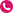 (Free TXT) 8681	No referral required. http://www.alcoholdrughelp.org.nzBody Positive Inc.FSD0000152	Last updated 04/03/2021Body Positive Inc. is a group founded by and run for people with HIV/AIDS. We welcome all people living with HIV and AIDS in New Zealand.Body Positive Inc. breaks down isolation and builds a sense of community while advocating on behalf of HIV+ people on a national level. Unit 1 3 Poynton Terrace Auckland 1010office@bodypositive.org.nz	 Mon-Fri  10am-5pm (0800) HIV LINE (448 5463) 	All services free of charge.(09) 309 3989	No referral required. http://www.bodypositive.org.nzChild Cancer Foundation - National ContactFSD0007609	Last updated 11/03/2021Promoting services of excellence and consistency for children and young people with cancer and their families.Free phone 0800 4 CHILD (0800 4 24453).  We offer family support and coordination services throughout New Zealand The Family Place 76 Grafton Road Grafton Auckland 1030 akl.familyplace@childcancer.org.nz	 8.30am - 5.00pm, Monday to Friday.	(0800) 4 CHILD (0800 424 453) 	All services free of charge.(09) 366 1270	No referral required. http://www.childcancer.org.nzContinence New ZealandFSD0001723	Last updated 14/10/2020Continence New Zealand aims and ideals are to work towards the promotion and expansion of continence issues providing information and support for people experiencing continence problems and the professionals working with them. PO Box 254 Waiuku 2341info@continence.org.nz	 8.30am-5pm (0800) 650 659 	All services free of charge. http://www.continence.org.nz	No referral required.Depression HelplineFSD0017387	Last updated 28/08/2020The Depression Helpline 0800 111 757 and text 1737 - callers can talk through emotional and psychological issues with counsellors and via the national depression initiatives:www.depression.org.nz – helping people find a way through depressionThe Lowdown - www.thelowdown.co.nz and text 5626 – support to help young people recogniseand understand depression or anxietyThe Journal @ depression.org.nz - an online programme to help people learn skills to tackledepression. PO Box 105346 Auckland 1010(0800) 111 757 	(Free TXT) 4202 http://www.depression.org.nzAll support is available 24 hours a day, seven days a week, 365 days a year.All services free of charge. No referral required.Elder Abuse Response ServiceFSD0023052	Last updated 30/04/2021A 24/7 freephone helpline service that connects callers to information and/or support services in relation to elder abuse.Ezispeak is a telephone based interpreting service which offers clients of the participating agencies free interpreting in over 180 different languages. Level 16 157 Lambton Quay Te Aro Wellington 6011(0800) 453 771 	 Call us Monday to Friday: 8.00am to 6.00pm http://www.ezispeak.nz/	All services free of charge.No referral required.Family CourtFSD0022756	Last updated 14/10/2020The Family Court deals with lots of issues, from making orders for children not yet born right through to older people who are in need of care and protection. Providing families with help doesn't always involve actually going to court. There are many advice and support services that the Court will provide or recommend to you first, depending on the nature of your problem.(0800) 224 733 	 Call between 8:30am and 5:00pm Monday to (0800) AGREE	Friday.  Otherwise, go to the website to find your http://justice.govt.nz/family/contact-us/	local district court.Some charges may apply. No referral required.Family Violence Information LineFSD0015122	Last updated 16/04/2021A  Family Violence Information Line that provides information about services that can help you if you are experiencing or witnessing violence, or want to change your own behaviour. The line provides self-help information and connects people to services where appropriate. It is available seven days a week, from 9am to 11pm, with an after-hours message redirecting callers in the case of an emergency.Worried about your gambling? Or somone else's? Call 0800 654 655 or text 8006 for support or information 24 x 7. Calls and texts are free.info@gamblinghelpline.co.nz	 Available 24/7 (0800) 654 655 	All services free of charge.(Free TXT) 8006	No referral required. http://www.gamblinghelpline.co.nzClassification : PACIFICHealthlineFSD0000029	Last updated 28/08/2020Healthline is a free telephone health information service 24 hours/ 7 days a week. Phone 0800 611 116 to talk to a registered nurse for health advice. Calls are free – including from a mobile phone. Interpreters available.Providing 24/7 helpline support for men who feel they’re going to harm a loved one or whanau member 161 Pages Road Aranui Christchurch(0800) 439 276 	 All services free of charge. https://www.hewakatapu.org.nz/services/0	No referral required. 800-hey-broImmigration New ZealandFSD0006147	Last updated 29/01/2021Immigration New Zealand (INZ) is part of the Ministry of Business, Innovation and Employment.Immigration New Zealand aims to bring the best people to New Zealand to enhance New Zealand’s social and economic outcomes.  We directly support labour market growth by attracting the best people to New Zealand and supporting them into the workforce so they become long-term contributors. We also contribute to key export industries.The role of Immigration New Zealand includes:   deciding visa applications    attracting migrant skills and labour    matching migrant skills with employer needs    managing border security with regard to the movement of people    supporting migrant settlement and retention    implementing the Government’s refugee quota programme    enforcing compliance with immigration law and policy. 2 Amersham Way Manukau Auckland 2104(0508) 558 855 	 To phone from outside of New Zealand +64 9 http://www.immigration.govt.nz	914 4100You can also send us an online query from the website.Some charges may apply. No referral required.KidslineFSD0003474	Last updated 22/12/2020Kidsline is a free, nationwide telephone counselling serivce for children up to 18. Our service is free and confidential.  Contacting Kidsline is easy. We are available 24/7 - call us on 0800 kidsline.If you would like to speak with one of our Buddies call the same number between 4pm-9pm weekdays from your home phone or mobile phone.Remember: It helps to talk. 95 Great South Road Greenlane Auckland City(0800) 543 754 	 We are a 24/7 service.  Callers can talk to a http://www.kidsline.org.nz	trained Kidsline Buddy between 4 - 9pm weekdays.All services free of charge. Referral may apply.LifeLine New ZealandFSD0003381	Last updated 12/01/2021LifeLine is here to listen to the unheard, to empower the caller to retake control of their situation, making callers aware of options rather than offering advice.(0800) 543 354 	 24 hours a day, seven days a week.(Free TXT) 4357	All services free of charge. http://www.lifeline.org.nz	No referral required.MoneyTalksFSD0023449	Last updated 18/01/2021MoneyTalks is a helpline to provide free financial and budgeting advice to individuals, family and whnau Level 6 330 Lambton Quay Wellington 6146help@moneytalks.co.nz	 Monday to Friday 8am to 8pm (0800) 345 123 	Saturday 9am to 4pm	http://www.moneytalks.co.nz	Sunday 10am to 2pmAll services free of charge. No referral required.National Collective Of Independent Women's RefugesFSD0005514	Last updated 26/01/2021For support, please ring our Crisis Line: 0800 REFUGE (0800 733 843). In an emergency, please ring 111. Women's Refuges work to raise public awareness of violence against women and children, promoting the prevention and elimination of violence, and the rights of women and children to care and protection. Ground Floor 275 Cuba Street Wellington 6141Nationwide Health & Disability Advocacy ServiceFSD0001042	Last updated 01/02/2021Free support or guidance with resolving your concerns about a Health or Disability Service.advocacy@advocacy.org.nz  Monday to Friday or 24 hours via website (0800) 555 050  www.advocacy.org.nz for complaint form or https://www.advocacy.org.nz/ LiveChat messagesAll services free of charge. No referral required.Oranga Tamariki-Ministry for ChildrenFSD0004110	Last updated 10/07/2020Our social workers work with families to: protect children and young people up to the age of 18 years; manage young offenders up to the age of 18 years; ensure that children in need are cared for; help families maintain and strengthen their child-rearing role. The Aurora Centre 56 The Terrace Wellington	contact@ot.govt.nz	 24/7(0508) FAMILY 	After hours: from 5pm – 8 am Monday to Friday, (0508) 326 459	weekends and public holidays, social workers https://www.orangatamariki.govt.nz/	will only assess emergency situations. But we encourage you to call if you're unsure.All services free of charge. No referral required.OUTLine New Zealand IncorporatedFSD0003347	Last updated 19/10/2020OUTLine is a national service that helps LGBTIQ+ New Zealanders (and their friends and whnau) to access support, information and a sense of community. We currently provide a free peer support phone line, a transgender peer support service for trans and non-binary people in Auckland, and specialist face-to-face and video counselling exploring gender and sexuality for LGBTIQ+ people across Aotearoa. OUTLineNZ (Nationwide), Level 2 31 Hargreaves Street Auckland 1011	info@outline.org.nz	 Every Day: 6 pm - 9 pm (messages can be leftSupporting parents and families to raise their children in a positive environment in order to prevent child abuse.We help parents build resilient and positive families/whnau through our free parenting Helpline 0800 568 856, affordable parenting courses and counselling. Level 4 175 Victoria Street Wellington 6011	info@parenthelp.org.nz	 Helpline 0800 568 856 - 9am-9pm, 7 days a	(0800) 568 856 	week.(04) 802 5767	http://www.parenthelp.org.nz	For office and counselling service Monday toFriday, 9am - 5pmSome charges may apply. No referral required.PlunketLineFSD0002324	Last updated 19/03/2021A toll free telephone support service staffed by specially trained Plunket Nurses is available to respond to caregivers' concerns on child health and parenting (0-5 years).(0800) 933 922 	 24 hours a day, 7 days a week http://www.plunket.org.nz	All services free of charge.No referral required.Problem Gambling Foundation of New ZealandFSD0000673	Last updated 01/04/2021The Problem Gambling Foundation's mission is building healthy communities together, free from gambling harm. 128 Khyber Pass Road Grafton Aucklandhelp@pgfnz.org.nz	 8.30am to 5.00pm phone contact (0800) 664 262 	All services free of charge.(09) 368 1520	No referral required. http://www.pgf.nzRural Support TrustFSD0023593	Last updated 13/08/2020Rural People Helping Rural PeopleAre times a bit tough?  How about talking to someone who really understands the pressures of rural life?We are local rural people that know from experience that severe weather, finances, relationships, and work pressures can all mount up.Contact us any time. Call 0800 RURAL HELP - for a confidential chat about you, your business, the weather, your finances; or a neighbour, partner, friend, family member, or worker.Our support is FREE and private.  And if you need more than a chat, we can point you in the right direction.A 24/7 freephone helpline service that connects callers to information and/or support services in relation to sexual harm.A voluntary 24/7 telephone service providing a listening ear to those who need someone to talk to. We offer sympathetic, caring and confidential support to callers who may be experiencing a wide range of mental health issues, including such things as anxiety, loneliness, relationship difficulties, financial problems or suicidal thoughts. Basement of St Paul's Cathedral 45 Molesworth Street Thorndon Wellington marketing-wellington@samaritans.org.nz	 24/7 365 days of the year.	(0800) 726 666 	All services free of charge.(04) 473 9739	No referral required. http://www.samaritans.org.nzSeniorlineFSD0003889	Last updated 05/01/2021Seniorline is contracted by all NZ DHBs as a telephone information service to assist older people to navigate the health system. Information includes how to get help to stay at home and support services for caregivers. Seniorline also advise on the process for entry to rest home, dementia or hospital care, funding and the services that should be provided. Ground Floor Building 17 Greenlane Clinical Centre Greenlane Aucklandseniorline@adhb.govt.nz	 8.00am - 4.00pm Monday to Friday (0800) 725 463 	All services free of charge.(09) 375 4395	No referral required. http://www.seniorline.org.nzSettling into New Zealand - 0508 558 855FSD0021008	Last updated 15/02/2021Are you a new migrant? Do you need help to live, work or settle successfully in New Zealand? Ring the Immigration New Zealand’s contact centre on 0508 558 855 and press ‘2’ or email newmigrantinfo@mbie.govt.nz. newmigrantinfo@mbie.govt.nz	 From overseas or mobile: +64 9 914 4100 (0508) 558 855 	All services free of charge. http://www.newzealandnow.govt.nz/	No referral required.Shakti Asian Women's CentreFSD0007645	Last updated 27/01/2021This organisation provides a 24-hour national crisis call service (0800 SHAKTI) for ethnic women in domestic violence, drop in centres for women, outreach, case work, advocacy, counselling, legal referral, interpreting, life skills programmes, domestic violence intervention and awareness training for communities and lobbying for legislation change. 3 Cardwell Street Onehunga Auckland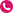 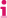 scc@shakti.org.nzDrop In Centre 9am to 4pm(0800) 742 584 SHAKTI (24 hr crisis) All services free of charge. http://shaktiinternational.org/	No referral required.Shine (Safer Homes In New Zealand Everyday)FSD0003515	Last updated 18/09/2020Shine (Safer Homes In New Zealand Everyday) is making homes violence free. Shine offers a free national Helpline, frontline services for adult and child victims of domestic abuse and for men who've used violence, as well as training programmes, the DVFREE workplace programme, and Shine in School programme. Ground Floor 409 New North Road Kingsland Auckland 1021	enquiries@2shine.org.nz	 Helpline (0508 744 633) is answered 9am -SIDS and Kids New Zealand IncorporatedFSD0015107	Last updated 30/06/2020Established to provide services for families and communities who have been affected by SIDS (Cot Death), SIDS New Zealand Incorporated is a national organisation of parents, families and friends of children who have died suddenly and/or unexpectedly of any cause including SIDS.info@sids.org.nz	 24 Hours(0800) 164 455 	All services free of charge. http://www.sidsandkids.org.nz	No referral required.Skylight TrustFSD0003787	Last updated 30/04/2021Skylight supports children, young people, adults, and families/whnau who are facing any kind of tough life situation. We specialise in providing counselling support services and information around grief, loss and trauma. We aim to provide the right help, at the right time, in the right way. Level 3 5-7 Vivian Street Te Aro Wellington 6011We provide parents and caregivers with knowledge about their own and their children's legal rights and obligations within the state and integrated school system. PO Box 24005 Wellington 6142	info@wclc.org.nz	 Available Monday to Friday with caller asked toSuicide Crisis Helpline, 0508 TAUTOKOFSD0021157	Last updated 14/09/20200508 TAUTOKO is Lifeline Aotearoa's suicide crisis helpline.  Operated by highly trained and experienced telephone counsellors who have undergone advanced suicide prevention training, 0508 TAUTOKO is a free, nationwide service available 12 noon until 12 midnight, 7 days a week for those in distress, or for those who may be concerned about the wellbeing of family, whanau or friends. info@lifeline.org.nz	 Free, nationwide service available 24 hours, 7	(0508) 82 88 65 	days a week(0508) TAUTOKO	All services free of charge. https://www.lifeline.org.nz/services/suicide	No referral required. -crisis-helplineUtilities Disputes LtdFSD0023339	Last updated 22/01/2021Utilities Disputes offers a free service for resolving complaints about electricity, gas, and water, and disputes about access to shared property for fibre installations. Freepost 192682 PO Box 5785 Wellington 6140	info@utilitiesdisputes.co.nz	 8.30 am - 5.00 pm Weekdays or leave a	(0800) 22 33 40 	voicemailhttp://www.utilitiesdisputes.co.nz/	All services free of charge. No referral required.Victim SupportFSD0002001	Last updated 02/02/2021Victim support provides information, support and assistance to victims, witnesses, their families and friends.  Victim Support also promotes victims' rights through raising public awareness and recognition of the effects of crime.Victims of Crime Information LineFSD0015207	Last updated 26/01/2021A national free phone line that provides information for people affected by crime about their rights and what support services are available. 19 Aitken Street Wellington	victimscentre@justice.govt.nz	 Call 24/7(0800) 650 654 	(0800) 842 846	Victims Information Line - 0800 650 654	http://www.victimsinfo.govt.nz	Victim support 0800 VICTIM (842 846)All services free of charge. No referral required.Warmlines (select to access regional helpline numbers)FSD0023002	Last updated 03/07/2020National helpline supporting people accessing Mental Health Services that is delivered under regional coverage by three organisations.What's Up is a free, national telephone counselling service for New Zealanders aged 5 to 18 years. The service operates seven days a week and is open Monday to Friday 12.00pm-11.00pm Saturday and Sunday 3pm -11pm. Online chat is open 3pm-10pm every day. Paid, fully trained and closely supervised professional counsellors answer the telephones. Barnardos WhatsUp PO Box 24153 Royal OAk Auckland 1345	info@whatsup.co.nz	 The helpline is available between 12pm andYouthline offers access to a wide range of youth development and support services.Youthline is at the forefront in developing and providing youth and family services and we offer and can link young people to a comprehensive range of clinical services. Youthline House 13 Maidstone Street Ponsonby Auckland 1021	supportcentre@youthline.co.nz	 Office open Monday to Friday 9am-5pm. Youth(0508) 425 2666https://www.facebook.com/AlAnonFamily GroupsWSO/Emerge Aotearoa (West Coast)10am-3.30pm.Please visit website for meeting times and venues.All services free of charge. No referral required.FSD0023383Last updated 22/12/2020(0800) 000 029 (03) 768 9286 http://www.emergeaotearoa.org.nzAll services free of charge. No referral required.(0800) 794 325 (03) 750 0800 https://www.wcdhb.health.nz/hospitalshealth-facilities/south-westland-areapractice/half hour break for lunch) Mondays to Fridays.call toll free 0800 SW HEALTH All services free of charge.No referral required.(03) 768 1979All services free of charge. No referral required.(03) 789 8388(03) 789 8879 http://www.cab.org.nzThursday, Friday, 10am - 3pm TuesdayClosed public holidaysAfter hours answerphone service.All services free of charge.No referral required.(03) 768 6665 (027) 623 9879 http://www.homebuilderstrust.co.nzClassification : FVSSanswer phone message system available All services free of charge.No referral required.(03) 768 6665 (027) 311 8240 http://www.homebuilderstrust.co.nzphone for an appointment All services free of charge.No referral required.(03) 789 7392available by Skype for supervision Some charges may apply.Referral may apply.http://www.workandincome.govt.nz5:00pm.  Wednesday 9:30am - 5:00pm. Note: The office is closed between 12.30pm - 1.30pm every business day.All services free of charge.No referral required.(0800) 333 170 (03) 755 6572 http://www.poutiniwaiora.co.nz/Classification : FVSSAll services free of charge. No referral required.(0800) 477 874 http://enlivenuppersouth.org.nz/Classification : FVSSAll services free of charge. No referral required.(03) 789 8388(03) 789 8879 http://www.cab.org.nzThursday, Friday, 10am - 3pm TuesdayClosed public holidaysAfter hours answerphone service.All services free of charge.No referral required.(03) 768 5045 https://www.salvationarmy.org.nz/centres/ nz/west-coast/greymouth/greymouthcorpsand Friday 10am - 3.00pm. Food Bank - Tuesday 10am-12pmThursday & Friday 10am-12pm All services free of charge.No referral required.(0800) 927 327http://www.westreap.org.nzSome charges may apply. Referral may apply.(0800) 287 754 (03) 214 2174 http://www.front-line.co.nzGreymouth Parents CentreSome charges may apply. Referral may apply.FSD0007333Last updated 10/02/2021(03) 768 6665 (027) 623 9879 http://www.homebuilderstrust.co.nzClassification : FVSSanswer phone message system available All services free of charge.No referral required.(03) 768 6640(021) 102 0661 http://www.literacy.org.nz/literacyaotearoa-greymouthBy appointment.All services free of charge.No referral required.(03) 789 8031(021) 102 0661 http://www.literacy.org.nz/literacyaotearoa-westportNew Coasters IncAll services free of charge. No referral required.FSD0018547Last updated 17/12/2020(027) 407 0302http://www.facebook.com/pages/New-Coasters-Greymouth/133842336667249?ref=tsSome charges may apply. No referral required.(03) 789 7659 https://www.facebook.com/BullerReap/Classification : YSREAP - WestlandSome charges may apply. Referral may apply.FSD0001159Last updated 15/01/2021southern@speld.org.nz (0800) 773 536 http://www.speld.org.nz Office administration open Monday to Friday,9.00am-3.00pm.Some charges may apply.No referral required.(0800) 287 754 (03) 214 2174 http://www.front-line.co.nzSome charges may apply. Referral may apply.(0800) 559 009 http://www.workandincome.govt.nz 8:30am-5:00pm Monday, Tuesday, Thursday, Friday.9:30am-5:00pm Wednesday.All services free of charge.No referral required.http://www.workandincome.govt.nz5:00pm.  Wednesday 9:30am - 5:00pm. Note: The office is closed between 12.30pm - 1.30pm every business day.All services free of charge.No referral required.(0800) 477 874 http://enlivenuppersouth.org.nz/Classification : FVSSREAP - WestlandAll services free of charge. No referral required.FSD0001159Last updated 15/01/2021(0800) 927 327 http://www.westreap.org.nzClassification : YSSome charges may apply. Referral may apply.(03) 789 8388(03) 789 8879 http://www.cab.org.nzNew Coasters IncThursday, Friday, 10am - 3pm TuesdayClosed public holidaysAfter hours answerphone service.All services free of charge. No referral required.FSD0018547Last updated 17/12/2020(0800) 807 239westport (0800) 808 821reefton http://www.bullerdc.govt.nz/All services free of charge. No referral required.28(03) 768 1979All services free of charge. No referral required.(03) 789 8388(03) 789 8879 http://www.cab.org.nzFamily Start Buller-GreyThursday, Friday, 10am - 3pm TuesdayClosed public holidaysAfter hours answerphone service.All services free of charge. No referral required.FSD0008196Last updated 02/10/2020(03) 768 4290(0800) 684 290If urgent call Mobile 027 459 2777 All services free of charge.No referral required.(0800) 287 754 (03) 214 2174 http://www.front-line.co.nzGrey Local Council WebsiteSome charges may apply. Referral may apply.FSD0017596Last updated 14/09/2020(03) 768 6665 (027) 623 9879 http://www.homebuilderstrust.co.nzClassification : FVSSanswer phone message system available All services free of charge.No referral required.(03) 768 6665 (027) 311 8240 http://www.homebuilderstrust.co.nzphone for an appointment All services free of charge.No referral required.(03) 789 7392available by Skype for supervision Some charges may apply.Referral may apply.info.c8@literacy.org.nz(03) 768 6640(021) 102 0661 http://www.literacy.org.nz/literacyaotearoa-greymouth Monday to Friday 9.30am-4.30pm By appointment.All services free of charge.No referral required.(0800) 559 009 http://www.workandincome.govt.nzNew Coasters Inc Monday, Tuesday, Thursday, Friday 8:30am 5:00pm.  Wednesday 9:30am - 5:00pm. Note: The office is closed between 12.30pm - 1.30pm every business day.All services free of charge. No referral required.FSD0018547Last updated 17/12/2020(027) 407 0302http://www.facebook.com/pages/New-Coasters-Greymouth/133842336667249?ref=tsSome charges may apply. No referral required.(0800) 933 922 http://www.plunket.org.nzAll services free of charge. No referral required.(03) 768 7249 (0800) 933 922 http://www.plunket.org.nzAll services free of charge. No referral required.(0800) 333 170 (03) 755 6572 http://www.poutiniwaiora.co.nz/Classification : FVSSAll services free of charge. No referral required.(0800) 333 170 (03) 789 7551 http://www.poutiniwaiora.co.nzservice at all other times.All services free of charge.No referral required.chrisw@psusi.org.nz (0800) 477 874 http://enlivenuppersouth.org.nz/Classification : FVSS Business hoursAll services free of charge.No referral required.WestREAP is based in Hokitika and Greymouth and promotes and provides lifelong learning opportunities in the Westland and Grey Districts across Early Childhood, Schools and Adult Community Education.  Our delivery of programmes, resources, and services are based on filling gaps in community learning through an ongoing extensive Needs Analysis process.  WestREAP also works in collaboration with numerous other providers and community groups to improve access to a range of quality learning initiatives for the community. 72 Tudor Street Hokitika reception@westreap.org.nz	 Monday to Friday 8.30am - 5.00pm.SPACE for you and your baby at WestREAPFSD0023671	Last updated 05/10/2020SPACE for you and your baby offers parenting support and early childhood education for newThe Salvation Army - WestportFSD0023571Last updated 20/04/2021nationaloffice@victimsupport.org.nz(0800) VICTIM (0800) 842 846 http://www.victimsupport.org.nz The Victim Support Service is available 24 hours, 7 days a week.All services free of charge.No referral required.nationaloffice@victimsupport.org.nz(0800) VICTIM (0800) 842 846 http://www.victimsupport.org.nzWest Coast Women's Refuge The Victim Support Service is available 24 hours, 7 days a week All services free of charge. No referral required.FSD0007678Last updated 02/07/2020westcoast-refuge@xtra.co.nz(03) 789 8025(0800) 733 843 REFUGE http://www.womensrefuge.org.nzClassification : FVSSWestland Funeral Services 24 hour crisis line 0800 733 843 REFUGE All services free of charge. Referral may apply.FSD0023796Last updated 07/12/2020(020) 415 62946 (020) 415 27158 https://www.toylibrary.co.nz/westland-toylibrary.htmlWestport Care & Craft Centre12 noonSome charges may apply. No referral required.FSD0006351Last updated 05/04/2021(03) 768 4290(0800) 684 290If urgent call Mobile 027 459 2777 All services free of charge.No referral required.(03) 768 6665 (027) 623 9879 http://www.homebuilderstrust.co.nzClassification : FVSSanswer phone message system available All services free of charge.No referral required.(03) 768 6665 (027) 311 8240 http://www.homebuilderstrust.co.nzphone for an appointment All services free of charge.No referral required.(0800) 333 170 (03) 755 6572 http://www.poutiniwaiora.co.nz/Classification : FVSSAll services free of charge. No referral required.(0800) 477 874 http://enlivenuppersouth.org.nz/Classification : FVSSAll services free of charge. No referral required.(03) 789 7659 https://www.facebook.com/BullerReap/Classification : YSVictim Support - BullerSome charges may apply. Referral may apply.FSD0015720Last updated 02/02/2021nationaloffice@victimsupport.org.nz(0800) VICTIM (0800) 842 846 http://www.victimsupport.org.nz The Victim Support Service is available 24 hours, 7 days a week.All services free of charge.No referral required.nationaloffice@victimsupport.org.nz(0800) VICTIM (0800) 842 846 http://www.victimsupport.org.nzWest Coast Women's Refuge The Victim Support Service is available 24 hours, 7 days a week All services free of charge. No referral required.FSD0007678Last updated 02/07/2020westcoast-refuge@xtra.co.nz(03) 789 8025(0800) 733 843 REFUGE http://www.womensrefuge.org.nz 24 hour crisis line 0800 733 843 REFUGE All services free of charge.Referral may apply.(0800) 284 663 http://www.access.org.nz24 hour telephone answering service available.All services free of charge.Referral may apply.info@arthritis.org.nz (0800) 663 463 http://www.arthritis.org.nz Some charges may apply. No referral required.info@parkinsons.org.nz (0800) 473 4636 http://www.parkinsons.org.nzPlunket  - Hokitika Please make contact through our national office– Monday to Friday 8.30am – 5.00pm or via the Please make contact through our national office– Monday to Friday 8.30am – 5.00pm or via theinfo@parkinsons.org.nz (0800) 473 4636 http://www.parkinsons.org.nzPlunket  - Hokitikareferral form on our website www.parkinsons.org.nz.Some charges may apply.No referral required.FSD0015862Last updated 19/01/2021(0800) 933 922 http://www.plunket.org.nzPlunket  - WestportAll services free of charge. No referral required.FSD0000020Last updated 23/06/2020davinia.bowden@plunket.org.nz(0800) 933 922 (027) 281 4587 http://www.plunket.org.nzPlunket - Greymouth Opening hours: Please phone for appointment Opening hours: Please phone for appointmentdavinia.bowden@plunket.org.nz(0800) 933 922 (027) 281 4587 http://www.plunket.org.nzPlunket - GreymouthAll services free of charge. No referral required.FSD0015863Last updated 13/04/2021(03) 768 7249 (0800) 933 922 http://www.plunket.org.nzAll services free of charge. No referral required.(0800) 333 170 (03) 755 6572 http://www.poutiniwaiora.co.nzAll services free of charge. No referral required.(0800) 794 325 (03) 750 0800 https://www.wcdhb.health.nz/hospitalshealth-facilities/south-westland-areapractice/half hour break for lunch) Mondays to Fridays.call toll free 0800 SW HEALTH All services free of charge.No referral required.(03) 755 6095 https://www.homebirth.org.nzAll services free of charge. No referral required.57(03) 789 8388(03) 789 8879 http://www.cab.org.nzThursday, Friday, 10am - 3pm TuesdayClosed public holidaysAfter hours answerphone service.All services free of charge.No referral required.nationaloffice@victimsupport.org.nz(0800) VICTIM (0800) 842 846 http://www.victimsupport.org.nz The Victim Support Service is available 24 hours, 7 days a week All services free of charge.No referral required.(0800) 000 029 (03) 768 9286 http://www.emergeaotearoa.org.nzFamily SupportAll services free of charge. No referral required.FSD0007469Last updated 09/02/2021(03) 768 4290(0800) 684 290If urgent call Mobile 027 459 2777 All services free of charge.No referral required.(0800) 284 663 http://www.access.org.nz24 hour telephone answering service available.All services free of charge.Referral may apply.(03) 789 6672C.A.R.E. IncorporatedAll services free of charge. No referral required.FSD0001059Last updated 08/01/2021http://www.workandincome.govt.nzMS & Parkinson's West Coast5:00pm.  Wednesday 9:30am - 5:00pm. Note: The office is closed between 12.30pm - 1.30pm every business day.All services free of charge. No referral required.FSD0007225Last updated 01/04/2021(0800) 477 874 http://enlivenuppersouth.org.nz/Classification : FVSSREAP - BullerAll services free of charge. No referral required.FSD0000003Last updated 13/07/2020(03) 789 7659 https://www.facebook.com/BullerReap/Classification : YSSome charges may apply. Referral may apply.The Salvation Army - WestportFSD0023571Last updated 20/04/2021(03) 768 6665 (027) 623 9879 http://www.homebuilderstrust.co.nzClassification : FVSSanswer phone message system available All services free of charge.No referral required.office@homebuilderswpt.co.nz(03) 768 6665 (027) 311 8240 http://www.homebuilderstrust.co.nz 8.30 - 5.00pm  office is sometimes unstaffed, phone for an appointment All services free of charge.No referral required.(0800) 559 009 http://www.workandincome.govt.nz Monday, Tuesday, Thursday, Friday 8:30am 5:00pm.  Wednesday 9:30am - 5:00pm. Note: The office is closed between 12.30pm - 1.30pm every business day.All services free of charge.No referral required.(0800) 933 922 http://www.plunket.org.nzPlunket  - WestportAll services free of charge. No referral required.FSD0000020Last updated 23/06/2020(03) 768 7249 (0800) 933 922 http://www.plunket.org.nzAll services free of charge. No referral required.(0800) 333 170 (03) 755 6572 http://www.poutiniwaiora.co.nzAll services free of charge. No referral required.(0800) 333 170 (03) 755 6572 http://www.poutiniwaiora.co.nz/All services free of charge. No referral required.reception@westreap.org.nz(0800) 927 327 http://www.westreap.org.nzClassification : YS Monday to Friday 8.30am - 5.00pm.Some charges may apply.Referral may apply.(0800) 794 325 (03) 750 0800 https://www.wcdhb.health.nz/hospitalshealth-facilities/south-westland-areapractice/half hour break for lunch) Mondays to Fridays.call toll free 0800 SW HEALTH All services free of charge.No referral required.(027) 598 8816 https://westreap.org.nz/space/10am to 12pm.  Out main office in Hokitika is open 9am to 4.30pm Monday to Friday.Some charges may apply.No referral required.(03) 755 6095 https://www.homebirth.org.nzAll services free of charge. No referral required.76(0800) 284 663 http://www.access.org.nz24 hour telephone answering service available.All services free of charge.Referral may apply.(03) 789 6672All services free of charge. No referral required.(03) 768 4675(0800) 227 2255 http://www.ccsdisabilityaction.org.nz/8.30am - 3.00pm ThursdayWednesday and Friday by appointment Some charges may apply.No referral required.(03) 768 4290(0800) 684 290If urgent call Mobile 027 459 2777 All services free of charge.No referral required.(03) 768 7873(03) 788 8280 http://www.idea.org.nzLife Links AgentSome charges may apply. No referral required.FSD0001072Last updated 12/04/2021http://www.workandincome.govt.nzMS & Parkinson's West Coast5:00pm.  Wednesday 9:30am - 5:00pm. Note: The office is closed between 12.30pm - 1.30pm every business day.All services free of charge. No referral required.FSD0007225Last updated 01/04/2021info@parkinsons.org.nz (0800) 473 4636 http://www.parkinsons.org.nz Please make contact through our national office – Monday to Friday 8.30am – 5.00pm or via the referral form on our website www.parkinsons.org.nz.Some charges may apply.No referral required.(03) 768 4675(0800) 227 2255 http://www.ccsdisabilityaction.org.nz/8.30am - 3.00pm ThursdayWednesday and Friday by appointment Some charges may apply.No referral required.(03) 789 8388(03) 789 8879 http://www.cab.org.nzFamily SupportThursday, Friday, 10am - 3pm TuesdayClosed public holidaysAfter hours answerphone service.All services free of charge. No referral required.FSD0007469Last updated 09/02/2021(03) 768 4290(0800) 684 290If urgent call Mobile 027 459 2777 All services free of charge.No referral required.(0800) 287 754 (03) 214 2174 http://www.front-line.co.nzHeartland Services - HokitikaSome charges may apply. Referral may apply.FSD0007156Last updated 26/03/2021(03) 755 7336 (027) 327 3615 http://www.heartlandservices.govt.nzDays of opening:  Monday - Friday All services free of charge.Referral may apply.(03) 768 6665 (027) 623 9879 http://www.homebuilderstrust.co.nzClassification : FVSSanswer phone message system available All services free of charge.No referral required.(03) 768 6665 (027) 311 8240 http://www.homebuilderstrust.co.nzphone for an appointment All services free of charge.No referral required.http://www.workandincome.govt.nz5:00pm.  Wednesday 9:30am - 5:00pm. Note: The office is closed between 12.30pm - 1.30pm every business day.All services free of charge.No referral required.(0800) 933 922 http://www.plunket.org.nzPlunket  - WestportAll services free of charge. No referral required.FSD0000020Last updated 23/06/2020(03) 768 7249 (0800) 933 922 http://www.plunket.org.nzAll services free of charge. No referral required.(0800) 333 170 (03) 755 6572 http://www.poutiniwaiora.co.nz/Classification : FVSSAll services free of charge. No referral required.(03) 789 7659 https://www.facebook.com/BullerReap/Classification : YSREAP - WestlandSome charges may apply. Referral may apply.FSD0001159Last updated 15/01/2021(0800) 927 327http://www.westreap.org.nzSome charges may apply. Referral may apply.(0800) 794 325 (03) 750 0800 https://www.wcdhb.health.nz/hospitalshealth-facilities/south-westland-areapractice/half hour break for lunch) Mondays to Fridays.call toll free 0800 SW HEALTH All services free of charge.No referral required.southern@speld.org.nz (0800) 773 536 http://www.speld.org.nz Office administration open Monday to Friday,9.00am-3.00pm.Some charges may apply.No referral required.nationaloffice@victimsupport.org.nz(0800) VICTIM (0800) 842 846 http://www.victimsupport.org.nz The Victim Support Service is available 24 hours, 7 days a week.All services free of charge.No referral required.nationaloffice@victimsupport.org.nz(0800) VICTIM (0800) 842 846 http://www.victimsupport.org.nz The Victim Support Service is available 24 hours, 7 days a week All services free of charge.No referral required.westcoast-refuge@xtra.co.nz(03) 789 8025(0800) 733 843 REFUGE http://www.womensrefuge.org.nz 24 hour crisis line 0800 733 843 REFUGE All services free of charge.Referral may apply.support@elderabuse.nz(0800) 32 668 65(EA NOT OK) Classification : EARS, FVSSEzispeak Freephone service available 24/7.Text 5032 or email support@elderabuse.nz All services free of charge. No referral required.FSD0024013Last updated 31/08/2020areyouok@msd.govt.nz (0800) 456 450 http://www.areyouok.org.nzClassification : FVSSGambling Helpline Available seven days a week, from 9am to 11pm, with an after-hours message redirecting callers in the case of an emergency.All services free of charge. No referral required.FSD0003595Last updated 31/08/2020(0800) 611 116 http://www.healthline.govt.nzHey Bro Helpline 24 hours a day, seven days a week.All services free of charge. No referral required.FSD0023413Last updated 18/01/2021info@refuge.org.nz(0800) 733 843 (04) 802 5078 http://www.womensrefuge.org.nzClassification : FVSS 9.00 am - 5.00pm Monday - Friday (09) 8025078National Office24/7 Crisis line 0800 733 843 All services free of charge.No referral required.(0800) 688 5463 / OUTLINE (09) 281 3409 http://www.outline.org.nz/Parent Help Inc.outside of these hours) Some charges may apply. Referral may apply.FSD0003082Last updated 16/06/2020(0800) 787 254 http://rural-support.org.nzSafe to talk helpline call us anytime.All services free of charge. No referral required.FSD0023298Last updated 20/04/2021support@safetotalk.nz(0800) 044 334 (Free TXT) 4344 http://www.safetotalk.nzClassification : SHSSSamaritans 24 hours/7 days a week online chatsAll services free of charge. No referral required.FSD0004140Last updated 07/01/2021(0508) 744 633 (09) 815 4601 http://www.2shine.org.nz11pm, 7 days a week . Our office hours are8.30am - 5.00pm weekdays. Some charges may apply.Referral may apply.info@skylight.org.nz(0800) 299 100 (04) 939 6767 http://www.skylight.org.nzStudent Rights Service Monday - Friday 8.30am - 5pm. Messages can be left on the answerphone.Some charges may apply. No referral required.FSD0002323Last updated 27/07/2020(0800) 499 488 (04) 499 2928 http://www.studentrights.nzleave a message and they will be contacted.All services free of charge.No referral required.nationaloffice@victimsupport.org.nz(0800) 842 846 (04) 474 8862 http://www.victimsupport.org.nz The Victim Support Service is available 24 hours, 7 days a week.All services free of charge.No referral required.(0800) Regional numbers https://www.mentalhealth.org.nz/gethelp/in-crisis/helplines/What's Up (0800 WHAT'S UP) South Island 03 379 8415/0800 899 276 (1pm to midnight, 7 nights)Wellington 0800 200 207 (7pm–1am, Tuesday toSunday)Auckland Central 0508 927 654 or 0508 WARMLINE (8pm to midnight, 7 nights) All services free of charge. No referral required.FSD0015942Last updated 09/07/2020(0800) 942 87 87 (0800) WHATSUPhttp://www.whatsup.co.nzYouthline11pm Mon - Fri, 3pm - 11pm Sat - Sun open everyday of the year. Online chat 3.00pm -10.00pmWhatsUp is unable to offer counselling by email.All services free of charge. No referral required.FSD0006531Last updated 18/02/2021(0800) 37 66 33 (09) 376 6645 http://www.youthline.co.nzHelp Line 24 hours a day, 7 days a week.Free TXT 234Some charges may apply.No referral required.